МУНИЦИПАЛЬНОЕ БЮДЖЕТНОЕ ОБЩЕОБРАЗОВАТЕЛЬНОЕ УЧРЕЖДЕНИЕ «СРЕДНЯЯ ОБЩЕОБРАЗОВАТЕЛЬНАЯ ШКОЛА №8» Программа развития учреждения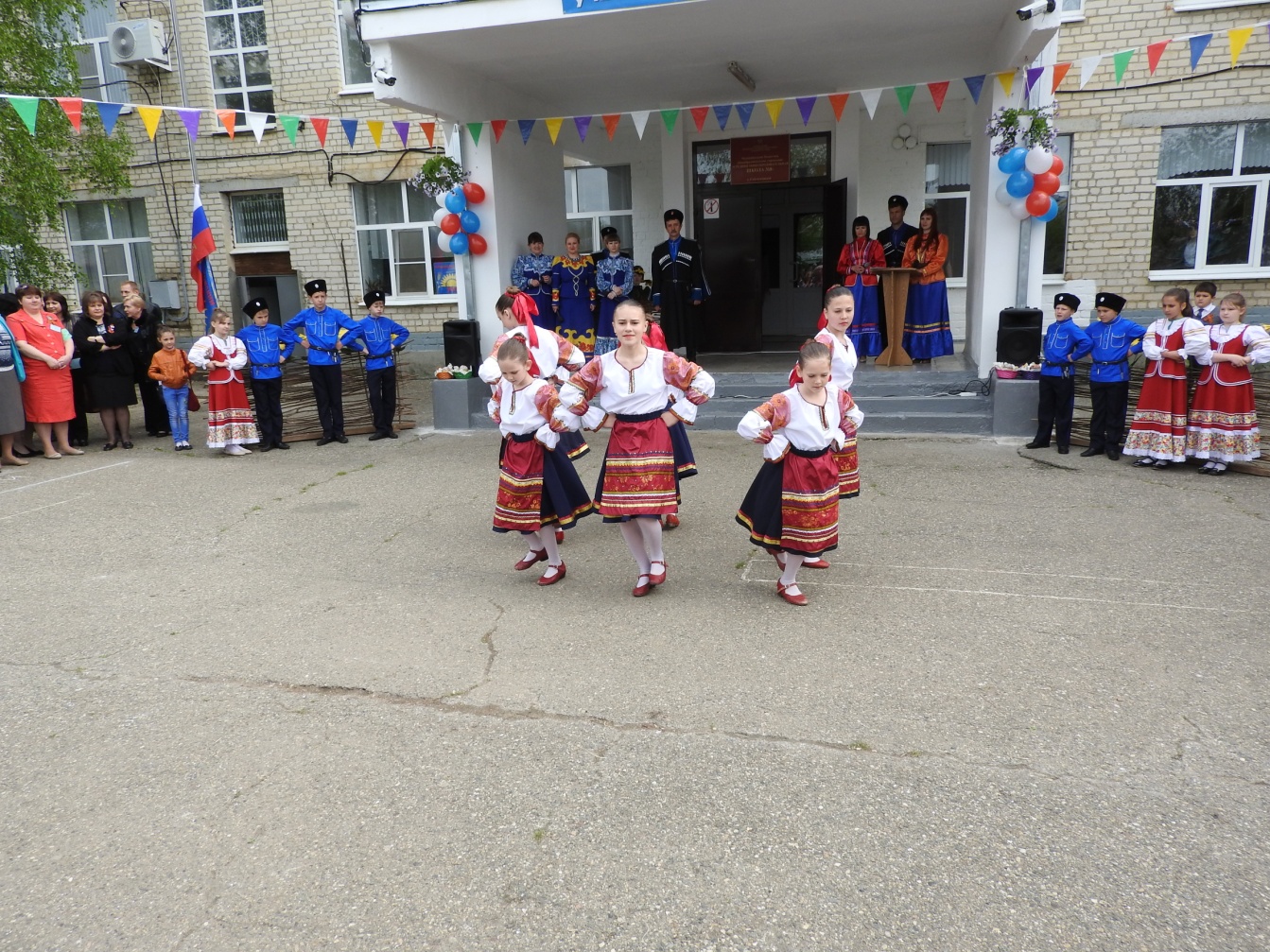 с. Сенгилеевское  2016 г.ПРОГРАММА РАЗВИТИЯ УЧРЕЖДЕНИЯ КАК СОВРЕМЕННЫЙ   ИНСТРУМЕНТ УПРАВЛЕНИЯ КАЧЕСТВОМ ОБРАЗОВАНИЯСодержание Программы развития УчрежденияРаздел I. Паспорт программы развития МБОУ СОШ № 8 с. СенгилеевскогоРаздел II. Информационная справка о школе.Раздел III. Характеристика социального заказа на образовательные услуги и его влияние на образовательную деятельность школыРаздел IV. Миссия, цели и задачи программы развития.Раздел V. Концепция развития МБОУ СОШ №8.Раздел VI. План реализации направлений и мероприятий по выполнению программы развития МБОУ СОШ №86.1.Достижение современного качества образования. 6.2.Программа развития воспитательной компоненты.6.3.Подпрограмма «Новые образовательные стандарты».6.4. Подпрограмма «Успешный учитель – успешный ученик».6.5. Подпрограмма «Школа – центр самореализации школьников».6.6. Подпрограмма «Одаренные дети»6.7. Подпрограмма «Инклюзивное образование»6.8.Программа информатизации образовательного процесса.  Раздел VII. Финансовое обеспечение реализации программы  развития.  Раздел VIII. Ресурсное обеспечение программы развития.  Раздел IX. Ожидаемые конечные результаты.  Раздел X. Оценка эффективности программы развития.Аннотация.Программа представляет собой долгосрочный нормативно-управленческий документ, характеризующий имеющиеся достижения и проблемы, главные цели, задачи и направления учебно-воспитательного процесса, особенности ресурсного обеспечения педагогического процесса и его инновационных преобразований, основные планируемые цели, сроки и технологии их реализации для конкретного образовательного учреждения.Реализация поставленных задач, мероприятий и основных направлений программы по развитию должно осуществляться в соответствии с:развитием муниципальной системы образования как составной части образовательной системы  Ставропольского края;переходом к новым стандартам общего и профессионального образования;созданием  эффективной системы выявления и поддержки талантливой молодёжи;формированием здорового образа жизни, повышению культурного уровня населения района и роли семьи в воспитании детей;изменением в психологической и социальной напряжённости в детской, подростковой и молодёжной сфере, уменьшению вероятности противоправного поведения подростков;совершенствованием системы предоставления образовательных услуг;информационной открытости системы образования;совершенствованием обеспечения условий безопасности образовательного процесса;укреплением материально- технической базы образовательной организации.Программа развития является документом прогностической информации о развитии школы, способным эффективно понижать неопределенность будущего развития для различных субъектов образовательного процесса. Программа рассматривается как инструмент органа управления, необходимый для привлечения ресурсов для решения значимой проблемы. С управленческой точки зрения  Программа является основой принятия оперативных  управленческих  решений в повседневной деятельности образовательного учреждения.Пояснительная записка.Активное социально-экономическое и духовное развитие общества, восстановление статуса России как великой державы невозможно без качественного образования и эффективного воспитания молодежи. Решение этой задачи требует прогностического поиска развития образовательных учреждений с целью соответствия их деятельности современным и вновь возникающим потребностям социума. Программа развития муниципального бюджетного  общеобразовательного учреждения «Средняя общеобразовательная школа №8» с. Сенгилеевского определяет перспективы совершенствования образовательного учреждения с учетом его возможностей и требований общества.При проектировании программы учитывались следующие факторы:1.   Образовательные  потребности   общества,  отраженные в Законе Российской Федерации «Об образовании», в национальной доктрине образования в РФ, в концепции модернизации российского образования, в приоритетных направлениях развития образовательной системы РФ, в содержании государственных образовательных стандартов, в  образовательном стандарте СК и других законодательных и нормативных документах государственного и регионального уровня, а также в Уставе муниципального  бюджетного  общеобразовательного учреждения  «Средняя общеобразовательная школа №8»  с. Сенгилеевского.2.  Образовательные потребности обучающихся и их родителей (законных представителей), заинтересованных в повышенном интеллектуальном развитии детей, сохранении и укреплении их здоровья, в активном приобщении к культурным ценностям, в благоприятных условиях для самоактуализации личности.3.  Потребности педагогического коллектива школы в творческом поиске, профессиональном самосовершенствовании.4.  Конкурентоспособность Учреждения на рынке образовательных услуг, обусловленная высоким качеством образования, личностно - ориентированным подходом к обучению и воспитанию, материальной и психологической комфортностью и благоприятным микроклиматом, взаимоуважением субъектов образовательных  отношений.5.  Потребность ВУЗов и других учреждений профессионального образования в абитуриентах, обладающих качественными базовыми и углубленными знаниями в соответствии с государственным стандартом, с высокой мотивацией освоения профессиональных образовательных программ, с осознанным выбором профессии и образовательного учреждения.6.  Особенности  села, богатые исторические и духовные традиции с. Сенгилеевского.7.  Материальная база, профессиональный потенциал педагогических кадров.Раздел I. Паспорт программы развития МБОУ СОШ № 8 с. Сенгилеевского.ПАПСПОРТ ПРОГРАММЫ РАЗВИТИЯ ШКОЛЫРаздел II. Информационная справка о школе.Муниципальное бюджетное общеобразовательное учреждение «Средняя общеобразовательная школа № 8» с. Сенгилеевского  (далее Учреждение), основанная в 1982 году, является главным звеном системы непрерывного образования и предоставляет возможность всем детям, достигшим школьного возраста, реализовать гарантированное государством право на получение бесплатного образования в пределах государственных образовательных стандартов.Учредителем школы является администрация Шпаковского муниципального района Ставропольского края. Отношения между учредителем и школой определяются договором,  заключенным в соответствии с законодательством Российской Федерации.В  своей  деятельности Учреждение  руководствуется  Конституцией Российской Федерации, законом Российской Федерации «Об образовании», принимаемые в соответствии с ним другими законами и нормативно-правовыми актами Российской Федерации, указами и распоряжениями Президента и Правительства Российской Федерации, федеральной целевой программой развития образования, приказами Министерства образования Ставропольского края, а также законами и иными нормативно-правовыми актами субъекта Российской Федерации в  области образования, правовыми актами органов местного самоуправления, договором между школой и Учредителем,  Уставом Учреждения и  локальными правовыми актами Учреждения.Школа является юридическим лицом,  имеет самостоятельный баланс, смету, бюджетные и внебюджетные лицевые счета в отделе казначейского исполнения бюджета Министерства финансов  Ставропольского края по Шпаковскому району, обладает обособленным имуществом и отвечает по своим обязательствам, находящимся в его распоряжении денежными средствами и имуществом, принадлежащим Учреждению на праве оперативного управления. Учреждение имеет печать, штампы и бланки со своим наименованием.Школа имеет лицензию на    ведения образовательной деятельности.На основании экспертного заключения признана аттестованной по программам: начального общего, основного общего,  среднего общего образования (Лицензия серия 26л01 № 0000741 от 21  января 2016  года).В феврале  2016 года школа прошла государственную аттестацию, по результатам которой установлен государственный статус: муниципальное бюджетное общеобразовательное учреждение «Средняя общеобразовательная школа №8» (Свидетельство о государственной аккредитации 26 А02 № 0000417 от 19 февраля 2016 года).С 2015-2016 учебного года  школа начала  работу по реализации Программы развития Учреждения в рамках решения единой методической темы школы «Методическое и управленческое сопровождение внедрения ФГОСООО».При создании модели конкурентоспособной школы были определены следующие задачи:Продолжить обновление содержания начального общего, основного общего, среднего общего образования через введение государственного стандарта общего образования;Развивать профессиональное мастерство педагогического коллектива, познавательный и творческий потенциал ученического коллектива путем внедрения активных форм учебной, внеклассной и досуговой работы;Формировать у школьников гражданскую ответственность и правовое самосознание, духовность и культуру, инициативность, самостоятельность, толерантность, способность к успешной социализации в обществе и активной адаптации на рынке труда;Развивать систему школьного самоуправления, позволяющей ученикам, педагогам и родителям принимать участие в управлении школой.В соответствии с поставленными задачами был разработан и утвержден в августе 2016 года на педагогическом совете План работы школы.В целом намеченные задачи выполнены.В школе реализуются общеобразовательные программы начального общего, основного общего, среднего общего образования.Начальная школа: продолжительность обучения 4 года. Реализуются программы:  «Школа России», «Школа 2100».  Основная школа: продолжительность обучения 5 лет. Основная цель – обеспечение высокого уровня социализации обучающихся.Осуществляется дифференцированное, личностно-ориентированное обучение.Старшая школа: продолжительность обучения 2 года. Особенности образовательного процессаОбучение ведется по следующим образовательным программам:Начальная школа реализует образовательную программу школы в рамках учебно-методических комплектов «Школа России». Разнообразие образовательных технологий и методов, используемых в учебно-воспитательном процессе - веление времени. Педагоги школы осваивают эффективные современные методы и технологии. Приоритетными являются здоровьесберегающие технологии, информационно-коммуникационные, технологии обучения в сотрудничестве. Внеурочная, внеклассная деятельность осуществляется в виде индивидуальных и групповых занятий, занятий в форме факультативов, элективных учебных предметов, кружков, секций, клубов, классных часов, классных и общешкольных мероприятий.В МБОУ СОШ № 8 сформирована внутришкольная система оценки качества образования. Ее цель -  достижение соответствия функционирования и развития педагогического процесса в школе требованиям государственного стандарта образования с выходом на причинно-следственные связи, позволяющие формулировать выводы и рекомендации по дальнейшему развитию школы.  Организационно-педагогическое обеспечение учебного процессаУчебный год начинается 1 сентября. Продолжительность учебного года для обучающихся 2-8,10 классов – 35недель,  9,11-х классов– 34 недели, для обучающихся 1 классов – 33 недели. Продолжительность каникул: в течение учебного года – не менее 30 календарных дней.Учебный годовой календарный график работы состоит:для 1-9 классов    – из 4-х учебных четвертей;для 10-11 классов – из 2-х полугодий.Предусмотрена пятидневная учебная неделя для обучающихся 1-4 классов.Учебные занятия проводятся в одну смену. Продолжительность урока – 40 минут.Материально-техническое оснащение образовательного процессаУчебный процесс характеризуется следующими показателями своей обеспеченности:Характеристика педагогического коллективаПедагогический коллектив школы составляет  28 человек. Профессиональное образованиеВсе учителя (100%) имеют высшее педагогическое образование, Наблюдается стабильность педагогического коллектива. Многие учителя работают в школе не первый год.Категорийность2016-2017 учебный годВысшая категория 10Первая категория 2Аттестованы на  соответствие занимаемой должности -10Курсовая подготовкаВ течение 2016-2017 учебного  годов на курсах повышения квалификации обучилось 8 учителей. Стаж работыдо 5 лет – 3 человека (11%)от 5 до 10 лет – 5 человек (18%)от 10 до 20 лет –8 человек (28%)свыше 20 лет – 12 человек (43%)Раздел III. Характеристика социального заказа на образовательные услуги и его влияние на образовательную деятельность школы.Изменения, происходящие в школе последние несколько лет, связаны с интересами тех сторон, которые удовлетворяет школа как социальный институт: 1) государственный заказ на выпускника; 2) потребности учащихся; 3) ожидания родителей.В процессе реализации различных социологических методов были выявлены факторы, на основе которых определялась новая цель работы школы. Так, 54% опрошенных учителей и 52,3% родителей считают, что школа находится на этапе коренных преобразований. Это связано с теми изменениями, которые идут в российской системе образования. При этом 64,5% родителей и 13,4% учителей считают, что в первую очередь надо изменить отношение к ученику, 56,2 % родителей и 12,8 % учителей считают, что изменения должны коснуться оптимизации развития ребенка.Требования динамичной перестройки образовательного процесса школы, широкое внедрение в УВП личностно-ориентированного и культурологического подходов выявили ряд противоречий, которые предстояло решить в процессе реализации миссии и программы:все более возрастающие требования к формированию образованной,
интеллектуально развитой, социально активной, ответственной личности и неподготовленностью образовательной системы решить эту проблему;ожиданиями родителей и реальной педагогической практикой.Кроме того, анкетирования родителей, учащихся и учителей сформировали группы требований к школе: I. Кто  должен  учить. В школе должны  работать  творческие  педагоги, способные  обеспечить необходимый и достаточный уровни качества знаний в условиях образовательного комфорта, т. е. -отсутствия стрессовых ситуаций; -отсутствия тревожности; -доверительного стиля общения; -возможности свободно выражать свою позицию; -возможности для разнообразного творчества.II. Кто должен  учиться? • учащиеся, не имеющие медицинских  противопоказаний к  занятиям интенсивным интеллектуальным трудом; • учащиеся, имеющие  достаточно  высокий уровень мотивации к обучению и продолжению образования после школы. III. Чему и с какими результатами должны учить? Школа должна: • на должном уровне обеспечить получение современного образования: универсального комплексного мировоззренческого; • организовать поиск и разработку нового содержания развивающего образования, форм и методов его реализации; • достигнуть необходимый и достаточный уровни качества обучения по всем предметам; • сформировать мотив к образованию, самообразованию; •  формировать у учащихся готовность к  исследовательской  работе, к дальнейшему  обучению в  ССУЗАХ и в ВУЗАХ. IV. Каковы должны быть условия  учёбы и  работы? • оптимальная  организация УВП; • горячее питание; • хорошая материальная база; • система  материального и  морального  стимулирования участников образовательного  процесса. Программы обучения1-4 классы обучаются по программе «Школа России» в рамках федерального государственного образовательного стандарта начального общего образования.Общеобразовательные классы реализуют государственные типовые программы с тематическим планированием, в котором учитываются индивидуальные особенности классных коллективов, выбор педагогических технологий и всего комплекса психолого-педагогических мероприятий для работы в режиме базового образования.Курсы дополнительного образования реализуют типовые программы, ориентированные на развивающее обучение, ориентацию на высокий темп учебной работы, обеспечивающие расширенную и дополнительную подготовку по предметам учебного плана.Информационно-коммуникационные технологиив образовательном процессеОсобое место в управлении качеством образования в школе занимают современные информационные технологии, эффективной реализации которых способствует наличие преподавателей, использующих в учебно-воспитательном процессе информационно-коммуникационные технологии.Школа имеет в наличии необходимое оборудование для использования информационно-коммуникационных технологий в образовательном процессе: 5 мультимедийных проекторов, 15 ноутбуков, 2 сканера, 5 принтеров, 8  интерактивных досок, подключен Интернет. 17 учебных кабинетов оснащены   мультимедийным оборудованием.В последнее время традиционным стало применение мультимедийного компьютерного оборудования при проведении внеклассных мероприятий. Компьютерное сопровождение неоднократно применялось при проведении классных часов, внеклассных мероприятий, открытых уроков, родительских собраний и других мероприятий.Компьютерное сопровождение позволяет проводить на более высоком уровне заседания педагогических советов и конференций различного уровня. Учителями школы проведена большая методическая работа по подбору материалов для проведения уроков с применением современных мультимедийных технологий.Хороший уровень владения компьютерными технологиями большинства учителей и учеников, активное участие в мероприятиях разного уровня и достаточно грамотное оформление работ, в т.ч. презентаций к ним. Однако имеющаяся материальная база является еще недостаточной для высокой реализации планов школы по информатизации учебного процесса. Раздел IV. Миссия, цели и задачи программы развития.МИССИЯ И НАПРАВЛЕНИЯ ПРОГРАММЫПриоритетные направления программыНастоящая Программа предназначена для обеспечения управляемого перевода школы в новое состояние, обеспечивающее качество образования, адекватное актуальным потребностям развивающейся личности, социума и государства.Новое качественное состояние Школы предполагает возможности для обучающихся:получения качественного основного образования на основе Федерального государственного стандарта общего образования;приобретения учениками школы навыков осознанного выбора сферы деятельности на перспективу;овладения навыками самоанализа, самоопределения, самосовершенствования;развития творческих способностей, интереса к научно-поисковой деятельности;организация разнообразной интересной внеурочной деятельности обучающихся;физическое  развитие  личности;развитие сотрудничества между учащимися, учителями, между педагогами и родителями учеников.Таким образом, приоритетными направлениями программы можно считать: обеспечение сохранности и укрепления нравственного и психического здоровья учащихся за счет создания безопасных и комфортных условий обучения, использование полученных в школе знаний для сохранения своего здоровья и в будущем здоровья своих детей;формирование личности способной к творческому  самоопределению путем овладения основами наук и активной деятельности через сотрудничество детей и взрослых;повышение роли семьи в воспитательно-образовательном процессе;расширение сети дополнительного образования и  перехода его на более качественный уровень путём реализации программы дополнительного образования в школе;расширение внеучебной деятельности детей с целью развития творческих  и коммуникативных способностей, эмоционального развития; активное внедрение новых педагогических технологий, как необходимое условие эффективности учебно-воспитательного процесса в личностно-ориентированном обучении.Миссия школыПодготовка на основе применения достижений современной педагогики образованных, нравственных, культурных, физически развитых молодых людей, способных к адаптации, межкультурному взаимодействию, совершенствованию, саморазвитию в быстроменяющихся социально-экономических условиях и информационном пространстве общественной жизни.Обеспечение общего универсального  образования на базовом уровне, установленном федеральными государственными стандартами для общеобразовательных учреждений. Цели и задачи.Цель образовательной деятельности:Создание благоприятных условий для оптимального развития здоровой, активной, интеллектуальной, творческой личности, готовой к условиям современной жизни, к дальнейшему самоопределению.Задачи образовательной деятельности:использование возможностей образовательного пространства школы, новых образовательных и здоровьесберегающих  технологий, средств дифференциации и профилизации обучения; воспитание свободной, разносторонне развитой личности с опорой на индивидуальные особенности и качества ребенка;формирование у обучающихся гуманистического мировоззрения, воспитание чувства собственного достоинства, самоуважения и ценностного отношения к себе и другим людям; формирование у обучающихся активной гражданской позиции на основе толерантного отношения к условиям существования в мульти-культурном пространстве;формирование у обучающихся потребностей и навыков саморазвития, самообразования, целеполагания, ответственного отношения к собственной жизни, поступкам и принимаемым решениям;  подготовка обучающихся к получению профессионального образования, к творческому труду, управлению своим профессиональным развитием и карьерой.Цель программы:создание воспитательно-образовательной среды, способствующей духовному, нравственному, физическому, эстетическому развитию личности ребенка, максимальному раскрытию его творческого потенциала, формированию ключевых компетентностей, сохранению и укреплению здоровья участников образовательного процесса.Основные задачи программы:повышения качества и доступности образования;поэтапное введение федеральных государственных образовательных стандартов общего образования;совершенствование профессиональной компетентности педагогических работников;совершенствование информатизации образовательного процесса;организация рациональной передачи знаний и навыков на основе реализации принципов и технологий открытого и дистанционного обучения в рамках внеурочной деятельности обучающихся;сохранение и укрепление здоровья участников образовательного процесса;содействие повышению роли семьи в воспитании детей;совершенствование воспитательной системы в условиях социализации личности в обществе;совершенствование структуры управления школы;совершенствование экономических  механизмов в сфере образования, укрепление  материально-технической базы школы для эффективной реализации данной программы. Этапы реализации программыПрограмма реализуется в период 2016 – 2020 гг. по следующим этапам:Первый этап (2016 – 2017 учебный год) – аналитико-проектировочный:                         Проблемно-ориентированный анализ результатов реализации предыдущей Программы развития (2011-2015 гг.); Изучение и анализ Федерального Закона «Об образовании в Российской Федерации» (N 273-ФЗ) и концепции ФГОС общего образования (всех уровней) с целью определения основных направлений обновления образовательной системы школы; Разработка направлений приведения образовательной системы школы в соответствие с ФЗ № 273-ФЗ и определение системы мониторинга реализации настоящей Программы. Второй этап (2017 - 2019 учебные годы) – реализующий: Разработка системы мониторинга реализации настоящей Программы; Реализация мероприятий плана действий Программы; Внедрение ФГОС ООО. - Реализация образовательных и воспитательных проектов.Научно-методическое и нормативно-правовое сопровождение реализации Программы развития; Осуществление системы мониторинга реализации Программы, текущий анализ промежуточных результатов. Третий этап (2020 г.) – аналитико-обобщающий: Итоговая диагностика реализации основных программных мероприятий; Анализ итоговых результатов мониторинга реализации Программы; Обобщение позитивного опыта осуществления программных мероприятий;Определение целей, задач и направлений стратегии дальнейшего развития школыПреемственность настоящей Программы (2016 – 2020) и Программы развития 2011-2015 гг.:принцип гуманизации – реальное соблюдение прав учителя и ребенка, закрепленных Федеральным законом «Об образовании в РФ», Конвенцией о правах ребенка и другими нормативными документами; утверждение непреходящей ценности общекультурного человеческого достояния, внимание к историческим ценностям, их вкладу в развитие науки, культуры, литературы и искусства; принцип сотрудничества – построение взаимоотношений в школе на основе взаимного уважения и доверия учителей, учеников и родителей в соответствии с принципами ненасильственного общения; принцип развивающего обучения – отказ от репродуктивных методик и применение методов творческой мыслительной деятельности и самообразования учащихся; принцип индивидуализации обучения – всесторонний учет уровня способностей каждого ученика, формирование на этой основе личных траекторий развития учащихся; повышение учебной мотивации и развитие познавательных интересов каждого ученика; принцип дифференциации – выявление и развитие у учеников склонностей и способностей к работе в различных направлениях изучаемых наук и на различном уровне в зависимости от личных качеств обучающихся; формирование классов, групп с учетом индивидуальных особенностей учащихся, что может отражаться в построении учебного плана; принцип системности – взаимосвязь и взаимодействие всех компонентов образовательного пространства.Раздел V. КОНЦЕПЦИЯ РАЗВИТИЯ ШКОЛЫ НА 2016 – 2020 ГОДЫНовое понимание роли образования как стратегического ресурса общества, обеспечивающего его прогресс во всех сферах, требует системных изменений в образовании. Школа как основная и самая продолжительная ступень образования, становится ключевым фактором обеспечения нового качества образования, от которого зависит дальнейшая жизненная успешность и каждого человека, и общества в целом.В национальной образовательной инициативе «Наша новая школа» подчеркивается: новая школа - это:переход на новые образовательные стандарты, современная система оценки качества образования, школа должна соответствовать целям опережающего развития. В новой школе обеспечивается  не только изучение достижений прошлого, но и технологий, которые будут  востребованы в будущем, по-разному организовано обучение на начальной, основной и старшей ступенях;развитие системы поддержки талантливых детей;совершенствование учительского корпуса: новые учителя, открытые ко всему новому, понимающие детскую психологию и особенности развития школьников, хорошо знающие свой предмет;изменение школьной инфраструктуры; школа становится центром взаимодействия с родителями и местным сообществом, с учреждениями культуры, здравоохранения, спорта, досуга, другими организациями социальной сферы;сохранение и укрепление здоровья  школьников;расширение самостоятельности школ.Данные положения национальной инициативы «Наша новая школа» учтены при разработке  Программы развития МБОУ СОШ №8  на период до 2020 года.Программа развития школы на период 2016 – 2020 г.г. является организационной основой реализации государственной политики в сфере образования. Программа развития обеспечивает научно-методическую разработку и апробацию системных изменений в деятельности учреждения, реализует новые подходы к формированию современной модели образования, отвечающей задачам Концепции долгосрочного социально-экономического развития Российской Федерации до 2020 года, Национальной инициативы «Наша новая школа», идеям Приоритетного национального проекта «Образование».          Модель современной школы, как заявлено в национальной образовательной инициативе «Наша новая школа», должна соответствовать целям опережающего инновационного развития экономики и социальной сферы, обеспечивать рост благосостояния страны и способствовать формированию человеческого потенциала.У выпускника школы должны быть сформированы готовность и способность творчески мыслить, находить нестандартные решения, проявлять инициативу. Поэтому необходим переход к образовательной  модели школы с ведущим фактором межчеловеческого взаимодействия, интерактивности, основанной на системно-деятельностном  подходе в управлении и реализации образовательного процесса.Ключевой  характеристикой  такого образования становится не система знаний, умений, навыков сама по себе, а система ключевых компетентностей в интеллектуальной, общественно-политической, коммуникационной, информационной и прочих сферах.Следовательно, необходимо оценивать результаты деятельности школы с учётом ориентации образования на социальный эффект, с точки зрения сформированности ключевых компетенций, искать пути их повышения.Необходимо также дальнейшее развитие:механизма государственно-общественного управления школой; социокультурного пространства школы, внешних связей, дополнительного образования; системы поощрения наиболее результативных педагогов.Концептуально-прогностическая часть Концепции развития школы – ценностно-смысловое ядро системы развития ОУ, включает педагогические идеи, цели, принципы образования, стратегию их достижения в условиях функционирования информационно-образовательной среды, единства воспитания и образования.Интегрированная характеристика осуществляемой деятельности, ее направленность в реализации национальной доктрины «Наша новая школа» может быть сведена к определению основного назначения образовательного учреждения – миссии школы: подготовка на основе применения достижений современной педагогики образованных, нравственных, культурных, физически развитых молодых людей, способных к адаптации, межкультурному взаимодействию, совершенствованию, саморазвитию в быстроменяющихся социально-экономических условиях и информационном пространстве общественной жизни.Основными принципами построения Программы развития школы  являются принципы демократизации, сотрудничества, социальной адекватности, преемственности, гуманизации, диагностичности, ответственности, вариативности, открытости, динамичности, развития, соблюдения и реализации общероссийских, муниципальных правовых актов и постановлений, регулирующих деятельность образовательных учреждений.Выпускник МБОУ СОШ№8 – это человек компетентный, способный к саморазвитию и самореализации,  инициативный,  осознающий разнообразие жизненных ценностей, собственную   самоценность,  ориентирующийся на здоровый образ жизни, умеющий осуществлять выбор и способный нести за него ответственность, готовый к полноценному и эффективному участию в общественной и профессиональной жизнедеятельности.Модель выпускника начальной школы (4-й класс)Выпускник начальной школы должен:1. Освоить общеобразовательные программы по предметам учебного плана на уровне, достаточном для продолжения образования на ступени основного общего образования (то есть овладеть общеучебными умениями и навыками).2. Овладеть простейшими навыками самоконтроля учебных действий, культурой поведения и речи.3. Освоить способы деятельности (познавательную, речевую, алгоритм работы с информацией, порядок организации деятельности: установление последовательности действий, выполнение инструкций, определение способов контроля, определение причин возникающих трудностей, нахождение и самостоятельное исправление ошибок и др.).4. Овладеть основными навыками учебной деятельности, элементами теоретического мышления.5. Сформировать потребность самостоятельно учиться, желания учиться, понимания взаимосвязи явлении внешнего мира.6. Овладеть основами личной гигиены и здорового образа жизни.Модель выпускника основной школы (9-й класс)Выпускник основной школы должен:1. Освоить на уровне требований государственных программ учебный материал по всем предметам школьного учебного плана.2. Овладеть необходимыми знаниями и навыками социальных и культурных норм жизни в обществе.3. Овладеть простейшими знаниями о профессиях.4. Проявлять первоначальное владение ключевыми компетентностями:овладение культурой учебного труда;овладение информационно-коммуникативной деятельностью;овладение рефлексивной деятельностью;умение вести диалог и взаимодействовать с социумом (коллективом, семьей, друзьями);способность вести здоровый образ жизни;иметь знания о себе как личности;умение решать проблемные ситуации и брать на себя ответственность;проявлять активную жизненную позицию.Портрет педагога МБОУ СОШ№8– учитель:владеющий  современными формами и методами обучения и воспитательной работы, умеющий их профессионально использовать в различных видах деятельности ребенка (учебной, игровой, трудовой, спортивной, художественной и т.д.);умеющий  устанавливать четкие правила поведения учащихся в соответствии со школьным уставом и правилами поведения в школе, эффективно регулировать поведение учащихся для обеспечения безопасной образовательной среды;эффективно управляющий учебным коллективом с целью вовлечения учеников в процесс обучения и воспитания, мотивируя их учебно-познавательную деятельность;профессионально ставящий воспитательные цели и задачи, способствующие развитию учеников, независимо от их способностей, характера, культурных различий, половозрастных и индивидуальных особенностей, определять педагогические пути их достижения;признающий достоинство каждого ученика, понимая и принимая его;поддерживающий  конструктивные  воспитательные усилия родителей (законных представителей) учащихся, привлекающий семью к решению вопросов воспитания ребенка;конструктивно взаимодействующий с другими педагогами и специалистами в решении воспитательных задач;поддерживающий в детском коллективе деловую дружелюбную атмосферу, демонстрируя образцы толерантности;умеющий защищать достоинство и интересы учащихся, помогать детям, оказавшимся в конфликтной ситуации и/или неблагоприятных условиях;поддерживающий уклад, атмосферу и традиции школьной жизни, внося в них свой положительный вклад;способный адекватно анализировать свою профессиональную деятельность, определять и реализовывать пути ее непрерывного совершенствования.Определённые в Программе цели и задачи развития школы дают представление о планируемых инновациях, которые затрагивают такие элементы образовательного процесса, как: содержание образования, организационная и методическая работа, системы воспитательного процесса и дополнительного образования, психолого-педагогическое сопровождение и целостный мониторинг образовательного процесса.Конкурентные преимущества школы и противоречия образовательного процессаАнализ современного состояния образовательной системы школы позволил определить ее основные конкурентные преимущества. К их числу следует отнести:квалифицированный педагогический коллектив, мотивированный на работу по развитию образовательного учреждения;значительное количество педагогов, стремящихся к саморазвитию;достаточный уровень общеучебных умений и навыков выпускников школы;Вместе с тем выявлены следующие противоречия, на разрешение которых должна быть направлена программа развития школы. Это противоречия между:стандартной поточной системой образования и индивидуальным уровнем усвоения материала каждым учеником;ориентацией организации и содержания школьного образования на воспроизведение готовых знаний, отсутствие поисков, творческой активности и реальными жизненными ситуациями, требующими принятия самостоятельных решений, самоопределения;профессиональной готовностью части учителей  взаимодействовать со «школьной» личностью ученика и его целостностью как объективной реальностью;уровень профессионализма отдельных педагогов школы в целом может быть определён как средний. Поэтому система методической работы требует большего совершенства.К проблемам, решение которых требует консолидации усилий всего педагогического коллектива, следует отнести:снижение мотивации учащихся;проблемы эффективного взаимодействия всех участников образовательных отношений;несоответствие профессиональной квалификации части учителей требованиям к уровню методической культуры, что нашло отражение в разработке рабочих программ по предметам;отсутствие желания отдельных учителей в апробировании современных образовательных технологий;недостаточная эффективность общего образования в формировании компетенций, востребованных в современной социальной жизни;проблемы в организации предпрофильной подготовки;не в полной мере отслеживается эффективность внедрения в образовательный процесс приобретённого интерактивного оборудования;требует модернизации мониторинг эффективности школьной системы качества образования;отсутствие легитимно утвержденных в формате школы общепринятых всем коллективом технологий формирования и развития универсальных учебных действий как эффективных способов приобретения и применения информации;профессиональный рост отдельных педагогических работников отстает от новых тенденций развития отечественного образования;содержание и организация образовательного процесса не в полной мере отвечает новым целям и задачам формирования современного гражданина России;социум не всегда откликается на потребности школы в расширении пространства социализации школьников и взаимной ответственности за результаты образования. SWOT-АНАЛИЗ ОЦЕНКИ УРОВНЯ РАЗВИТИЯ И ГОТОВНОСТИ ШКОЛЫ К РЕАЛИЗАЦИИ  ПРОГРАММЫ РАЗВИТИЯПроведенный SWOT-анализ школы позволил выявить ее сильные и слабые стороны, а также выделить приоритетные направления развития школьной образовательной системы.РОДИТЕЛИ должны увидеть образовательное учреждение, обеспечивающее условия для психологического комфорта и безопасности ребёнка, для  удовлетворения его потребностей с помощью социальных, правовых, психологических, медицинских, педагогических механизмов предупреждения социального дисбаланса.ШКОЛЬНИКИ смогут получить не только качественное и доступное образование, но и реализовать свои потенциальные возможности для социального успеха в системе дополнительного образования.УЧИТЕЛЯ получат возможность реализовать себя в разнообразных инновационных  профессиональных практиках,  программах дополнительного образования.ФОРМУЛИРОВКА КЛЮЧЕВОЙ ПРОБЛЕМЫ.Итак, на период до 2020 года перед школой стоит проблема, которую можно сформулировать как необходимость модернизации образовательной организации - Информационного поля - Инновационной деятельности - Инфраструктуры - Инвестиционной привлекательности при сохранении достигнутого уровня качества образования и соответствующей динамики инновационного развития за счет актуализации внутреннего потенциала учреждения. ПУТИ ПРЕОДОЛЕНИЯ ПРОБЛЕМ.Школа нуждается в следующих преобразованиях:обновлении образовательной среды для повышения (сохранения) качества общего и дополнительного образования на каждой ступени обучения;расширение поля профессионального выбора учащихся за счет развития системы дополнительного образования;повышение информационной компетентности всех участников образовательных отношений;создание условий для сохранения здоровья учащихся  и обеспечения их безопасности;повышение эффективности финансирования школы путем увеличения количества источников доходов;планомерное внедрение в учебный процесс инновационных технологий и способов оценки знаний и УУД учащихся;повышение профессиональной компетентности педагогов  в сфере здоровьесбережения;развитие ученического самоуправления;активизация участия детей в благотворительных и социально-значимых акциях;активизации патриотического воспитания;привязки воспитательной и образовательной  работы школы к направлениям работы муниципального образования, поднятия авторитета муниципалитета;приоритетность социальных проектов и проектов здоровьесбережения (ЗОЖ, озеленение);расширение участия в региональных проектах: развитие кружковой и внеурочной работы в техническом, спортивном, конструкторском направлениях.Комплексное и целенаправленное решение выявленных проблем будет способствовать созданию концепции развития школы.Агитация и пропаганда здорового образа жизни:Работа в этом направлении ведется в рамках реализации программы «Здоровье – это здорово», программ дополнительного образования «Футбол», «Волейбол», «Тхэквон-до», «Подвижные игры».Работа спортивных секций.В школе работают спортивные секции по волейболу, футболу, «Подвижные игры», по тхэквон- до, туризм.Участие в спортивных соревнованиях.Обучающиеся школы принимают участие в районных соревнованиях по легкой атлетике, волейболу, мини-футболу, в краевых соревнованиях по футболу, в соревнованиях по туризму и тхэквон-до, в соревнованиях допризывной молодежи. Проведение бесед по пропаганде ЗОЖ.В целях распространения и пропаганды здорового образа жизни классными руководителями и медицинской сестрой проводятся часы общения на темы: «Мы выбираем жизнь», «Здоровым быть здорово», «Я выбираю спорт как альтернативу вредным привычкам», «Здоровый образ жизни – залог долголетия», «Забочусь о своем здоровье», «ВИЧ и нравственность», «Основы рационального питания», «Основы правильного питания».Проведение конкурса рисунков «За здоровый образ жизни».Обучающиеся начальных классов принимают участие в конкурсе рисунков в рамках проведения месячника Здоровья.Профилактика наркомании, токсикомании, табакокурения.Работа Совета по профилактике.Работа по профилактике безопасности дорожного движения.Работа с социально-неадаптированными подростками и их семьями.В школе накоплен опыт проведения различных массовых физкультурно – оздоровительных мероприятий с обучающимися. В рамках спортивно – оздоровительного направления проводятся соревнования по волейболу, акция «Спорт как альтернатива пагубным привычкам», участие в районном конкурсе «Школа – территория здоровья».Работа школьного родительского лектория «Здоровье – это здорово».Следовательно, большое внимание в организации учебно-воспитательного процесса нужно уделить использованию здоровьесберегающих технологий, развитию навыков здоровьесбережения.Сохранение и укрепление физического и психического здоровья детей в процессе обученияСохранение и укрепление здоровья школьников – один из главных вопросов  развития современной школы.  Дети проводят в школе значительную часть дня, и сохранение, укрепление их физического, психического здоровья - дело не только семьи, но и педагогов. Здоровье человека - важный показатель его личного успеха. Сбалансированное горячее питание, медицинское обслуживание, включающее своевременную диспансеризацию, спортивные занятия, в том числе внеурочные, реализация профилактических программ, обсуждение с детьми вопросов здорового образа жизни – обо всем этом  говорится в  национальной инициативе «Наша новая школа».Деятельность школы по данному направлению включает в себя ряд ключевых моментов:- внедрение комплекса мер по организации здоровьесберегающей среды для детей в ОУ, позволяющей обеспечивать их гармоничное развитие и повышать качество воспитательно-образовательной работы;- совершенствование организации питания детей в ОУ;- организация совместных мероприятий здоровьесберегающей и  здоровье формирующей направленности;- разработка и внедрение программы оказания всесторонней помощи семье в укреплении здоровья детей и приобщению их к здоровому образу жизни.Цель: Формирование у школьников всех возрастов понимания значимости здоровья для собственного самоутверждения.Задачи:1. Формирование у школьников понимания необходимости разумного сочетания интеллектуальной и физической деятельности для достижения гармонии в своём развитии.2. Создание благоприятных условий жизнедеятельности школы для саморазвития, самосовершенствования личности и повышение уровня здоровья учащихся.3. Привитие учащимся традиций бережного отношения человека к собственному здоровью.4. Вовлечение учащихся в активную внеклассную деятельность по пропаганде здорового образа жизни в семье и среди сверстников.В рамках ОП два раза в год проводится мониторинг по следующим направлениям:- физическое здоровье учащихся (соблюдение ЗОЖ, данные медицинских осмотров, двигательная активность);- психическое здоровье учащихся (оценка уровня тревожности, развитие познавательных процессов, самооценка);- социальная адаптация учащихся (оценка уровня комфортности).При оценке физического здоровья учащихся  учитываются следующие показатели: состояние здоровья по медицинским показателям (рост, вес, зрение, слух), количество пропусков уроков по болезни, степень готовности к здоровому образу жизни.Мониторинг уровня здоровья педагогов: данные ежегодных медицинских осмотров, анкетирование, психологические тесты.Ожидаемые результаты:1. Тенденция к снижению роста заболеваемости учащихся;2. Рост личностных и спортивных достижений.3. Повышение уровня валеологической грамотности учащихся и родителей;4. Рост комфортности субъектов образовательного процессаРаздел VI. План реализации направлений и мероприятий по выполнению программы развития МБОУ СОШ №86.1.Достижение современного качества образования. 6.2.Программа развития воспитательной компоненты.6.3.Подпрограмма «Новые образовательные стандарты».6.4. Подпрограмма «Успешный учитель – успешный ученик».6.5. Подпрограмма «Школа – центр самореализации школьников».6.6. Подпрограмма «Одаренные дети»6.7. Подпрограмма «Инклюзивное образование»6.8.Программа информатизации образовательного процесса.6.1 Достижение современного качества образования.Повышение качества образовательных услугПрограмма по модернизации школьной образовательной системы с целью обеспечения введения ФГОС выдвигает в качестве реальной цели формирование человека, способного воспитывать и развивать самого себя, человека самосовершенствующегося. Это должен быть человек высокой культуры, глубокого интеллекта и сильной воли, обладающий зрелым уровнем самосовершенствования. Самосовершенствование издревле почиталась как наука наук и искусство искусств, как труднейшее человеческое дело. Но, чтобы человек был к нему способен, нужно с малых лет не дать угасать потребности в созидании, творчестве, воспитывать потребность поддерживать и приумножать ценности жизни. То есть необходим курс (целенаправленная программа) по самосовершенствованию личности, предназначенный для теоретического осмысления ребенком своей учебы и жизнедеятельности, для созидания теоретического фундамента его саморазвития.Цель: обеспечить условия для формирования у учащегося способности к осуществлению ответственного выбора собственной индивидуальной образовательной траектории через полидеятельностный  принцип организации образования обучающихся.Основными задачами являются:разработать систему нормативов и регламентов, необходимых для обеспечения реализации основных образовательных программ и достижения планируемых результатов общего образования в свете требований ФГОС;сформировать системообразную методологическую теоретическую базу для сознательного управления учащихся своим развитием;направить процесс саморазвития, самосовершенствования учащегося;помочь учащемуся осознать и принять цели и содержание образования;организовать рефлексивную деятельность ребенка, запускающую микро- и макропрограммы работы над собой;ознакомить с практическими приемами и методами своего духовного и физического роста и самосовершенствования;разработать систему оценки личностных достижений школьников.Обеспечение доступного общего образования.Психолого-педагогическое сопровождение и социальная поддержка детей-инвалидов и детей с ОВЗОрганизация адаптационного периода в 1 классеОрганизация адаптационного периода в 5 классе Организация адаптационного периода в 10 классеПодготовка к итоговой аттестации6.2. ПОДПРОГРАММАРАЗВИТИЯ ВОСПИТАТЕЛЬНОЙ КОМПОНЕНТЫII. Нормативно-правовая база для разработки  Программы развития Воспитательной компоненты 
Конституция Российской Федерации.Всеобщая декларация прав человека.Конвенция о правах ребенка.Национальная образовательная инициатива «Наша новая школа».ФГОС (программа воспитания и социализации обучающихся).Концепция духовно-нравственного развития и воспитания личности гражданина России.Послание Президента Российской Федерации Федеральному Собранию РФ от 12 декабря 2012 года.Закон «Об образовании в Российской Федерации» (с 01.09.2013).Указ Президента РФ «О мерах по реализации государственной политики в области образования и науки» от 7 мая 2012г. №599.Указ Президента РФ «О национальной стратегии действия в интересах детей на 2012-2017 годы» от 1 июня 2012г. №761.Государственная программа РФ «Развитие образования» от 22 ноября 2012г. №2148-р.Письмо Минобрнауки  России от 13 мая 2013г. № ИР-352/09 о реализации «Программы развития воспитательной компоненты в общеобразовательной школе".Устав МБОУ СОШ № 8. Положение о классном руководстве. Положения о детских объединениях «Искорка» и «Феникс».Положение о Совете старшеклассников.Положение об Управляющем совете школы.Положение о Родительском комитете класса.III. Цель Программы развития Воспитательной компоненты:Укрепление и развитие воспитательного потенциала в социокультурном пространстве на основе взаимодействия систем общего и дополнительного образования; систематизация и обеспечение необходимых условий для усиления воспитательной компоненты в системе общего образования.IV. Задачи Программы развития Воспитательной компоненты:Разработка перечня мер и мероприятий по формированию воспитательной компоненты в МБОУ СОШ № 8. Обеспечить необходимые условия для реализации Программы.Обеспечить качественное образование и воспитание школьников на основе взаимодействия основного и дополнительного образования, учета равных и разных стартовых возможностей детей, формирования творческих компетенций всех участников образовательного процесса, умения учиться, способности к самореализации, адаптации к переменам, рациональному выбору, продуктивному общению, позитивной социальной активности.Создать условия для обеспечения роста социальной зрелости и готовности к жизненному самоопределению.Развивать здоровьесберегающую среду, способствующую формированию у школьников потребности в ведении здорового образа жизни.Оптимизировать систему работы по выявлению и поддержке способных и талантливых детей. Снижение уровня асоциальных проявлений среди учащихся образовательного учреждения.Провести мониторинг эффективности реализации комплекса мер по       развитию воспитательной компоненты в МБОУ СОШ № 8.VI. Целевые группы Программы:Приоритетными целевыми группами реализации Программы являются дети, подростки, работники образования и социальной сферы, представители общественных объединений, родители и члены семьи.Основными разработчиками и участниками реализации Программ и проектов Программы являются:- образовательное учреждение, заместители директора по УВР, педагогические работники, психолог, социальный педагог, педагоги дополнительного образования.VII. Основные принципы реализации ПрограммыПрограмма:- осуществляется на основе качественно нового представления о роли и значении воспитания с учетом отечественных традиций, национально-региональных особенностей, достижений современного опыта;- включает формирование разнообразных воспитательных систем, стимулирование разнообразия воспитательных стратегий и технологий, повышение эффективности взаимодействия учебной и внеучебной деятельности, установление и поддержание баланса государственного, семейного и общественного воспитания;- учитывает принцип гуманистической направленности воспитания, обеспечивающий отношение педагога к воспитанникам как к ответственным субъектам собственного развития, поддерживающий субъектно-субъектный характер в отношении взаимодействия, устанавливающий равноправное партнерство между всеми участниками образовательной деятельности, включающий оказание психолого-педагогической помощи учащимся в процессе социализации;- соблюдает принцип личностной самоценности, который рассматривает каждого субъекта образовательного процесса (школьник, педагог, семья) как индивидуальность;- учитывает принцип культуросообразности, который базируется на общечеловеческих ценностях, ценностях и нормах общенациональной и этнической культур и региональных традиций, не противоречащих общечеловеческим ценностям, предусматривает построение воспитательного процесса в соответствии с поликультурностью и многоукладностью жизни в стране и в отдельном регионе;- основывается на принципе личностно-значимой деятельности, предполагающий участие учащихся общеобразовательных учреждений в различных формах деятельности в соответствии с личностными смыслами и жизненными установками;- учитывает принцип коллективного воспитания, проявляющийся во взаимодействии детей и взрослых в процессе совместного решения задач по формированию у учащихся опыта самопознания, самоопределения и самореализации;- соблюдает принцип концентрации воспитания на развитии социальной и культурной компетентности личности, оказании помощи молодому человеку в освоении социокультурного опыта и свободном самоопределении в социальном окружении;- учитывает необходимость создания дополнительных условий для социализации детей с особенными потребностями в обучении и ограниченными возможностями; проведение мероприятий, направленных на комплексное решение проблем семей с детьми-инвалидами, детьми-мигрантами, обеспечение их полноценной жизнедеятельности и интеграции в школьном пространстве и в социуме в целом.- опирается на природосообразность и природоспособность, что предполагает научное понимание взаимосвязи природных и социокультурных процессов; воспитание обучающихся осуществляется сообразно полу, возрасту, наклонностям, создание условий для формирования ответственности за последствия своих действий и поведения;- опирается на принцип целостности, обеспечивающий системность, преемственность воспитания, взаимосвязанность всех его компонентов: целей, содержания, воспитывающей и организационной деятельности, результатов воспитания; установление связи между субъектами внеучебной деятельности по взаимодействию в реализации комплексных воспитательных программ, а также в проведении конкретных мероприятий;- основывается на принципе вариативности воспитательных систем, направленном на удовлетворение потребностей обучающихся в различных социально-ориентированных моделях воспитательных организаций, нацеленности системы воспитания на формирование вариативности способов мышления, принятия вероятностных решений в сфере профессиональной деятельности, готовности к деятельности в различных ситуациях;- сохраняет преемственность в воспитании, заключающуюся в непрерывности процесса воспитания (как на уровне поколений, так и на уровне образования), в развитии необходимости личностного присвоения учащимися культурно-исторических ценностей и традиций своего народа;-осуществляется на основе государственно-общественного управления воспитанием, предполагающего разделение полномочий и консолидацию усилий органов государственной и муниципальной власти и общественных институтов в решении проблем воспитания молодого поколения;- соблюдает принцип демократизма, суть которого заключается в переходе от системы с однонаправленной идеологией и принудительных воздействий на субъекта воспитания к системе, основанной на взаимодействии, педагогике сотрудничества всех участников образовательного процесса;- опирается на принцип толерантности, признания наличия плюрализма мнений, терпимости к мнению других людей, учет их интересов, мыслей, культуры, образа жизни, поведения в различных сферах жизни;- учитывает духовную составляющую жизни ребенка, проявляющуюся в формировании у школьников духовных ориентиров, не противоречащих ценностным установкам традиционных религий, в соблюдении общечеловеческих норм гуманистической морали, в интеллектуальности и менталитете российского гражданина;- определяет эффективность как формирование навыков социальной адаптации, самореализации, способности жить по законам общества, не нарушая права и свободы других людей, установившихся норм и традиций;- предполагает применение воспитывающего обучения как использования воспитательного потенциала содержания изучаемых учебных дисциплин - как основных, так и дополнительных образовательных программ - в целях личностного развития школьников, формирования положительной мотивации к самообразованию, а также ориентации на творческо-практическую внеучебную деятельность;- основывается на принципе социальности как ориентации на социальные установки, необходимые для успешной социализации человека в обществе;- предполагает принцип «социального закаливания» как включения школьников в ситуации, которые требуют проявления волевого усилия для преодоления негативного воздействия социума, выработки определенных способов этого преодоления, приобретение социального иммунитета, стрессоустойчивости, рефлексивной позиции.VIII. Основные направления Программы:1. Гражданско-патриотическое: - воспитание уважения к правам, свободам и обязанностям человека; - формирование ценностных представлений о любви к России, народам Российской Федерации, к своей малой родине; - усвоение ценности и содержания таких понятий как «служение Отечеству», «правовая система и правовое государство», «гражданское общество», об этических категориях «свобода и ответственность», о мировоззренческих понятиях «честь», «совесть», « долг», «справедливость» «доверие» и др. ; - развитие нравственных представлений о долге, чести и достоинстве в контексте отношения к Отечеству, к согражданам, к семье; - развитие компетенции и ценностных представлений о верховенстве закона и потребности в правопорядке, общественном согласии и межкультурном взаимодействии; Реализация данного направления воспитательной деятельности предполагает: - формирование у обучающихся представлений о ценностях культурно-исторического наследия России, уважительного отношения к национальным героям и культурным представлениям российского народа, развитие мотивации к научно-исследовательской деятельности, позволяющей объективно воспринимать и оценивать бесспорные исторические достижения и противоречивые периоды в развитии российского государства; - повышение уровня компетентности обучающихся в восприятии и интерпретации социально-экономических и политических процессов, и формирование на этой основе активной гражданской позиции и патриотической ответственности за судьбу страны; - увеличение возможностей и доступности участия обучающихся в деятельности детских и юношеских общественных организаций, обеспечивающих возрастные потребности в социальном и межкультурном взаимодействии; - развитие форм деятельности, направленной на предупреждение асоциального поведения, профилактику проявлений экстремизма, девиантного и делинкветного поведения среди учащейся молодёжи. Действенными программами и проектами в развитии данного направления воспитательной деятельности могут быть: - программы и проекты, направленные на развитие межпоколенного диалога (например,  поддержка ветеранов войны и труда, взаимодействие со старшими членами семьи в вопросах определения ценностей национальных и семейных традиций, профессиональной ориентации, культурно-эстетических взглядов, нравственных принципов); - программы и проекты, направленные на исследование истории родного края, природного и культурного наследия страны и отдельного региона; - программы и проекты, направленные на развитие компетенций в сфере межкультурной коммуникации, диалога культур, толерантности; - программы и проекты, направленные на формирование уважительного отношения к труду, к человеку труда, к достижениям отечественной науки и производства, на развитие индивидуальных потенциальных профессиональных способностей молодого гражданина, на повышение потребности в определении своего места в социально-экономическом развитии российского государства; - программы и проекты, направленные на воспитание уважительного отношения к историческому прошлому своей страны (например, в рамках деятельности военно-исторических клубов, школьных музеев воинской славы, детских и молодёжных военно-спортивных центров и т.д.). - программы и проекты, направленные на развитие общественного диалога, гражданского мира и сохранения среды обитания (например, соучастие в проведении общественно значимых мероприятий, профессиональных и региональных праздников, экологических десантов и т.п.).2. Нравственное и духовное воспитание: - формирование у обучающихся ценностных представлений о морали, об основных понятиях этики (добро и зло, истина и ложь, смысл и ценность жизни, справедливость, милосердие, проблема нравственного выбора, достоинство, любовь и др.); - формирование у обучающихся представлений о духовных ценностях народов России, об истории развития и взаимодействия национальных культур;  - формирование у обучающихся набора компетенций, связанных с усвоением ценности многообразия и разнообразия культур, философских представлений и религиозных традиций, с понятиями свободы совести и вероисповедания, с восприятием ценности терпимости и партнерства в процессе освоения и формирования единого культурного пространства; - формирование у обучающихся комплексного мировоззрения, опирающегося на представления о ценностях активной жизненной позиции и нравственной ответственности личности, на традиции своего народа и страны в процессе определения индивидуального пути развития и в социальной практике; - формирование у обучающихся уважительного отношения к традициям, культуре и языку своего народа и других народов России. Действенными программами и проектами в развитии данного направления воспитательной деятельности могут быть: - программы и проекты, направленные на увеличение объема учебной информации по истории и культуре народов России (например, в контексте деятельности национальных культурных центров и краеведческих клубов, детских и молодёжных общественных объединений историко-культурной и философской направленности); - программы и проекты, направленные на повышение общего уровня культуры обучающихся общеобразовательных учреждений (например, проведение «открытых кафедр», тематических встреч в школах и высших учебных заведениях с приглашением деятелей науки (например, педагогов, психологов, социологов, философов и др.), культуры (например, актеров, музыкантов, художников, писателей, журналистов и др.), религиозных и общественных деятелей, сотрудников органов правопорядка и здравоохранения; - программы и проекты, направленные на расширение пространства взаимодействия обучающихся со сверстниками в процессе духовного и нравственного формирования личности (в регионе, в стране, в мире). 3. Воспитание положительного отношения к труду и творчеству: - формирование у обучающихся представлений об уважении к человеку труда, о ценности труда и творчества для личности, общества и государства; - формирование условий для развития возможностей обучающихся с ранних лет получить знания и практический опыт трудовой и творческой деятельности как непременного условия экономического и социального бытия человека; - формирование компетенций, связанных с процессом выбора будущей профессиональной подготовки и деятельности, с процессом определения и развития индивидуальных способностей и потребностей в сфере труда и творческой деятельности; - формирование лидерских качеств и развитие организаторских способностей, умения работать в коллективе, воспитание ответственного отношения к осуществляемой трудовой и творческой деятельности; - формирование дополнительных условий для психологической и практической готовности обучающегося к труду и осознанному выбору профессии, профессиональное образование, адекватное потребностям рынкам труда, механизмы трудоустройства и адаптации молодого специалиста в профессиональной среде. Действенными программами и проектами в развитии данного направления воспитательной деятельности могут быть: - программы и проекты, направленные на формирование дополнительных условий ознакомления обучающихся с содержанием и спецификой практической деятельности различных профессий (например, экскурсии на предприятия и в организации, встречи с представителями различных профессиональных сообществ, семейных трудовых династий, организация производственных и ознакомительных практик для учащихся старшей школы, организация специальных профориентационных  мероприятий); - программы и проекты, направленные на развитие навыков и способностей обучающихся в сфере труда и творчества в контексте внеурочной деятельности (например, школьные кружки, детские центры творчества, разовые мероприятия – дни труда, дни профессий, творческие конкурсы и фестивали и т.п.); - программы и проекты, направленные на развитие у обучающихся представлений о ценности получаемых в школе знаний, умений, навыков и компетенций, о перспективах их практического применения во взрослой жизни (например, мероприятия по повышению мотивации к обучению, внеклассные мероприятия, расширяющие знания в образовательных областях и раскрывающих их прикладное значение); - программы и проекты, направленные на повышение привлекательности экономической жизни государства и общества, на развитие поиска своего места и роли в производственной и творческой деятельности. 4. Интеллектуальное воспитание: - формирование у обучающихся представлений о возможностях интеллектуальной деятельности и направлениях интеллектуального развития личности (например, в рамках деятельности детских и  юношеских научных сообществ, центров и кружков, специализирующихся в сфере интеллектуального развития детей и подростков, в процессе работы с одаренными  детьми, в ходе проведения предметных олимпиад, интеллектуальных марафонов и игр, научных форумов и т.д.); - формирование представлений о содержании, ценности и безопасности современного информационного пространства (например, проведение специальных  занятий по информационной безопасности обучающихся, по развитию навыков работы с научной информацией, по стимулированию научно-исследовательской деятельности учащихся и т.д.); - формирование отношение к образованию как общечеловеческой ценности, выражающейся в интересе обучающихся к знаниям, в стремлении к интеллектуальному овладению материальными и духовными достижениями человечества, к достижению личного успеха в жизни. Действенными программами и проектами в развитии данного направления воспитательной деятельности могут быть: - программы и проекты, направленные на организацию работы с одаренными детьми и подростками, на развитие их научно-исследовательской и инженерно-технической деятельности в рамках специализированных кружков, центров, отделений вузов, малых академий и т.д.; - программы и проекты, направленные на повышение познавательной активности обучающихся, на формирование ценностных установок в отношении интеллектуального труда, представлений об ответственности за результаты научных открытий (например, в рамках  научно-исторических центров и клубов для детей и юношества, дискуссионных клубов и т.п.). - программы и проекты, направленные на создание системы олимпиад, конкурсов, творческих лабораторий и проектов, направленных на развитие мотивации к обучению в различных областях знаний для обучающихся, развитие системы ресурсных центров по выявлению, поддержке и развитию способностей к различным направлениям творческой деятельности подрастающих поколений. 5. Здоровьесберегающее воспитание: - формирование у обучающихся культуры здорового образа жизни, ценностных представлений о физическом здоровье, о ценности духовного и нравственного здоровья; - формирование у обучающихся навыков сохранения собственного здоровья, овладение здоровьесберегающими технологиями в процессе обучения во внеурочное время; - формирование представлений о ценности занятий физической культурой и спортом, понимания влияния этой деятельности на развитие личности человека, на процесс обучения и взрослой жизни. Действенными программами и проектами в развитии данного направления воспитательной деятельности могут быть: - программы и проекты, направленные на воспитание ответственного  отношения к состоянию своего здоровья, на профилактику развития вредных привычек, различных форм асоциального поведения, оказывающих отрицательное воздействие на здоровье человека (например, регулярное проведение  профилактических мероприятий, лекций, встреч с медицинскими работниками,  сотрудниками правоохранительных органов, детскими и подростковыми психологами, проведение дней здоровья, олимпиад и конкурсов и т.п.); - программы и проекты, направленные на обеспечение условий для занятий физической  культурой и спортом (например, развитие спортивных школ, клубов, кружков, увеличение числа оборудованных спортивных площадок, обеспечение спортивным инвентарем детских оздоровительных лагерей, лагерей отдыха, трудовых лагерей, санаториев и профилакториев, проведение разнообразных спортивных мероприятий, состязаний, изучение истории спорта и олимпийских игр, развитие семейного спорта, детского и юношеского туризма и т.д.); - программы и проекты, направленные на формирование культуры здоровья (например, историко-поисковая и научно-исследовательская деятельность учащихся по теме здорового образа жизни, изучение в рамках деятельности кружков и клубов положительных примеров здорового образа жизни в семье и регионе, создание школьных музеев здоровья и спорта, проведение научной работы, связанной с проблемой сохранения здоровья всех участников образовательной деятельности и т.д.); - программы и проекты, направленные на обеспечение пропаганды здорового образа жизни и физической культуры, в том числе и средствами социальной рекламы, по следующим основным направлениям: информационное сопровождение спортивных соревнований и мероприятий; -разработка и реализация информационно-пропагандистских мероприятий для различных групп населения (детей, подростков, учащейся молодежи) направленных на формирование и пропаганду здорового образа жизни; создание молодежных спортивных и оздоровительных интернет-порталов информационно-пропагандистской направленности; - программы и проекты, направленные на обеспечение нравственного и духовного  здоровья (например, научные сообщества учащихся, исследующие проблемы психологического комфорта, коммуникативной компетентности, нравственного поведения, дискуссионные клубы и молодежные центры, рассматривающие вопросы социального партнерства, социальной и межкультурной коммуникации, проведение форумов, лекций и круглых столов по проблемам духовного здоровья молодого поколения, преодоления асоциального поведения, профилактики экстремизма, радикализма, молодёжного нигилизма и т.д.). 6. Социокультурное и медиакультурное воспитание: - формирование у обучающихся представлений о таких понятиях как «толерантность», «миролюбие», «гражданское согласие», «социальное партнерство», развитие опыта противостояния таким явлениям как «социальная агрессия», «межнациональная рознь», «экстремизм», «терроризм», «фанатизм» (например, на этнической, религиозной, спортивной,  культурной  или идейной почве);  - формирование опыта восприятия, производства и трансляции информации, пропагандирующей принципы межкультурного сотрудничества, культурного взаимообогащения, духовной и культурной консолидации общества, и опыта противостояния контркультуре, деструктивной пропаганде в современном информационном пространстве. Действенными программами и проектами в развитии данного направления воспитательной деятельности могут быть: - программы и проекты, направленные на обеспечение межпоколенного диалога, на развитие социального партнерства, на предупреждение социальной агрессии и противоправной деятельности при использовании  Интернета (например, при обучении работе с информацией в рамках деятельности кружков информатики, в рамках проведения тематических классных часов, деятельности школьных дискуссионных клубов, школы юного педагога, юного социолога, юного психолога); - программы и проекты,  направленные на организацию мероприятий (цикла мероприятий), посвященных теме межнационального согласия и гражданского мира, на проведение в школах тематических круглых столов и «открытых кафедр» с участием представителей родительской общественности, педагогов, социологов, культурологов, психологов, на организацию школьных клубов интернациональной дружбы и т.д.). 7. Культуротворческое и эстетическое воспитание: - формирование у обучающихся навыков культуроосвоения и культуросозидания, направленных на активизацию их приобщения к достижениям общечеловеческой и национальной культуры; - формирование представлений о своей роли и практического опыта в производстве культуры и культурного продукта; - формирование условий для проявления и развития индивидуальных творческих способностей; - формирование представлений об эстетических идеалах и ценностях, собственных эстетических предпочтений и освоение существующих эстетических эталонов различных культур и эпох, развитие индивидуальных эстетических предпочтений в области культуры; - формирование основ для восприятия диалога культур и диалога цивилизаций на основе восприятия уникальных и универсальных эстетических ценностей; - формирование дополнительных условий для повышения интереса обучающихся к мировой и отечественной культуре, к русской и зарубежной литературе, театру и кинематографу, для воспитания культуры зрителя. Действенными программами и проектами в развитии данного направления воспитательной деятельности могут быть: - программы и проекты, направленные на развитие деятельности школьных кружков и творческих объединений, литературных и художественных салонов, на организацию проведения творческих конкурсов, детских фестивалей искусств, на мероприятия по эстетическому оформлению школьного пространства; - программ и проекты, связанные с музейной педагогикой, с детским и молодёжным туризмом (например, деятельность кружков и школ юного экскурсовода, проведение туристических походов и слётов, связанных с изучением истории и культуры, организация дней и декад культуры в школе и т.д.). 8. Правовое воспитание и культура безопасности: - формирования у обучающихся правовой культуры, представлений об основных правах и обязанностях, о принципах демократии, об уважении к правам человека и свободе личности, формирование электоральной культуры; - развитие навыков безопасности и формирования безопасной среды в школе, в быту, на отдыхе; формирование представлений об информационной безопасности, о девиантном и делинкветном поведении, о влиянии на безопасность молодых людей отдельных молодёжных субкультур. Действенными программами и проектами в развитии данного направления воспитательной деятельности могут быть: - программы и проекты, направленные на повышение правовой грамотности обучающихся (например, в рамках деятельности школы юного правоведа), повышение правовой активности и ответственности (например, в рамках участия в школьных органах самоуправления); распространения правовой информации (например, в рамках тематических классных часов, лекций с приглашением специалистов и др.); проведение олимпиад по правоведению и т.д.  - программы и проекты, направленные на обеспечение безопасности обучающихся общеобразовательных учреждений (например, в рамках деятельности клубов юных инспекторов дорожного движения, юных пожарных, юных миротворцев, юных спасателей, юных туристов и краеведов и пр.), проведение тематических классных часов, учений и игр по основам безопасности, оказания первой медицинской помощи, проведение комплекса мероприятий по информационной и психологической безопасности; - проведение в общеобразовательных учреждениях всероссийских (единых) мероприятий и акций, направленных на формирование правовой компетентности, нетерпимости к антиобщественным проявлениям, недопущению жестокости и насилия по отношению к личности, распространение и укрепление культуры мира, продвижение идеалов взаимопонимания, терпимости, межнациональной солидарности и т.д. 9. Воспитание семейных ценностей: - формирование у обучающихся ценностных представлений об институте семьи, о семейных ценностях, традициях, культуре семейной жизни; - формирование у обучающихся знаний в сфере этики и психологии семейных отношений.  Действенными программами и проектами в развитии данного направления воспитательной деятельности могут быть: - программы и проекты, направленные на повышение авторитета семейных отношений, на развитие диалога поколений, на совместное решение задач (например, в рамках деятельности школьных клубов «мам и пап», «бабушек и дедушек», в рамках проведения дней семьи, дней национально-культурных традиций семей, совместного благоустройства школьного пространства и т.д.); - программы и проекты, направленные на организацию лекций и семинаров для обучающихся, проводимых специалистами (педагогами, психологами, социологами, философами, правоведами, врачами и т.д.). 10. Формирование коммуникативной культуры: - формирование у обучающихся дополнительных навыков коммуникации, включая межличностную коммуникацию, межкультурную коммуникацию; - формирование у обучающихся ответственного отношения к слову как к поступку; - формирование у обучающихся знаний в области современных средств коммуникации и безопасности общения; - формирование у обучающихся ценностных представлений о родном языке, его особенностях и месте в мире. Действенными программами и проектами в развитии данного направления воспитательной деятельности могут быть: - программы и проекты, направленные на развитие речевых способностей обучающихся, на формирование конструктивной коммуникации между ровесниками, на повышение риторической компетенции молодых граждан (например, в рамках деятельности школьных кружков и клубов юного филолога, юного ритора, школьных дискуссионных клубов для старшеклассников, использования технологии дебатов на межпредметном уровне и т.д.); - программы и проекты, направленные на развитие школьных средств массовой информации (школьные газеты, сайты, радио-, теле- и видеостудии); - программы и проекты, направленные на организацию мероприятий (цикла мероприятий), связанных с проведением курсов, лекций и семинаров по проблемам коммуникативной компетенции обучающихся с привлечением специалистов (например, психологов, филологов и др.), проведение олимпиад, праздников родного и иностранных языков и т.д.  11. Экологическое воспитание: - формирование ценностного отношения к природе, к окружающей среде, бережного отношения к процессу освоения природных ресурсов региона, страны, планеты; - формирование ответственного и компетентного отношения к результатам производственной и непроизводственной деятельности человека, затрагивающей и изменяющей экологическую ситуацию на локальном и глобальном уровнях, формирование экологической культуры, навыков безопасного поведения в природной и техногенной среде; - формирование условий для развития опыта многомерного взаимодействия учащихся в процессах, направленных на сохранение окружающей среды. Действенными программами и проектами в развитии данного направления воспитательной деятельности могут быть: - программы и проекты, направленные на изучение региональных и этнокультурных  особенностей экологической культуры (например, в рамках программ и курсов краеведения, природоведения, деятельности детских юннатских кружков и центров, детских зооферм и заповедников, школьных живых уголков, биологических и экологических лабораторий и музеев; - программы и проекты, направленные на формирование благоприятной и безопасной среды обитания в рамках населенного пункта, двора, школы.  IX. Сроки и этапы реализации Программы1 этап. Апробация основных положений Программы 2014-2017 гг.Подготовка проектов нормативно-правовых актов и разработка механизмов межведомственного взаимодействия для реализации Программы. Проведение научно-исследовательских работ. Обмен опытом работы в данном направлении. Участие в форумах, конференциях, семинарах, конкурсах, олимпиадах и иных массовых мероприятиях, организация работы летнего пришкольного лагеря.На данном этапе будет выполнено: совершенствование структуры управления воспитательной системой на уровне ОО; создание системы стимулирования деятельности педагогов, направленной на реализацию приоритетных направлений Программы; приведение программ внеучебной деятельности и программ дополнительного образования учреждения в соответствие с Программой развития школы; апробирование новой Программы воспитательной компоненты, координация воспитательной работы; отказ от программ внеучебной деятельности и программ дополнительного, не являющихся приоритетными для школы; создание новых программ и проектов развития детских общественных инициатив, детской объединения на базе школьного музея; реализация опыта работы передовых педагогов дополнительного образования и внеучебной деятельности на уровне рйона; Мониторинг охвата внеучебной деятельностью и системой дополнительного образования обучающихся (не менее 75%); Мониторинг участия педагогов в публикациях различного уровня (не менее 12%). Мониторинг результативности воспитанников и обучающихся – победителей и призеров конкурсов различного уровня (не менее 15 %).2 этап. Основной этап реализации Программы. 2017-2019 гг.Организация разработки и внедрения воспитательных проектов по направлениям реализации Программы. Разработка методических рекомендаций для педагогов, родителей обучающихся (законных представителей) по формам и методам воспитания. Повышение квалификации педагогов.На данном этапе планируется: создание системы координации работы субъектов профилактики с «трудными» подростками; создание системы гибкого реагирования образовательных услуг дополнительного образования и внеучебной деятельности на воспитательные проблемы образовательного пространства; распространение опыта воспитательной работы на поселение; создание новых, востребуемых программ дополнительного образования и внеучебной деятельности, проектов развития детских общественных инициатив; укрепление позиций детского объединения воспитанию на базе школьного музея; мониторинг охвата внеучебной деятельностью и системой дополнительного образования обучающихся (не менее 80%); мониторинг участия педагогов в публикациях различного уровня (не менее 17%). мониторинг результативности воспитанников и обучающихся – победителей и призеров конкурсов различного уровня (не менее 20%).3 этап. Обобщение результатов реализации Программы. 2019-2020 гг.Информационно-аналитическая деятельность. Мониторинг эффективности Программы.На данном этапе ожидается: итоговый мониторинг воспитательного пространства – анализ влияния деятельности системы ДО на ситуацию в сфере воспитания; подготовка новой Программы развития школы; методическое обобщение накопленного опыта; мониторинг охвата внеучебной деятельностью и системой дополнительного образования обучающихся (не менее 85%); мониторинг участия педагогов в публикациях различного уровня (не менее 25%). Мониторинг результативности воспитанников и обучающихся – победителей и призеров конкурсов различного уровня (не менее 25%).X. Содержание ПрограммыВ данном разделе программы содержатся мероприятия, отражающие основные направления воспитательной деятельности, основывающейся на традиционных и инновационных подходах, педагогических системах и технологиях. В программу включены мероприятия по разработке механизма и принципов мониторинга эффективности реализации воспитательных программ общеобразовательных учреждений, проведения анализа воспитательной компоненты учебно-воспитательных комплексов и программ, изучения и обобщения передового опыта воспитательной деятельности. Программой предусмотрены мероприятия, направленные на повышение уровня компетентности родительской общественности в вопросах воспитания и взаимодействия с общеобразовательными учреждениями в организации и проведении воспитательной деятельности. Программой предусмотрены мероприятия информационно-просветительской направленности, нацеленные на привлечение внимания к вопросам воспитательной деятельности среди обучающихся. Программой предусмотрено проведение мониторинга воспитательной деятельности, направленного на выявление качества воспитательной работы с участниками образовательного процесса.Для решения задач в воспитательном пространстве школа акцентирует деятельность по следующим направлениям:1. Проектная деятельность:создание проектов в интересах социальных программ школы в условиях реализации ФГОС НОО и ФГОС ООО;поддержка детских объединений с привлечением грантов, участии в конкурсных мероприятиях;проведение проектов по заказу администрации, в интересах имиджа школы;2. Учебная деятельность:контроль соответствия государственным и муниципальным требованиям в условиях реализации ФГОС НОО и ФГОС ООО;отслеживание итогов выполнения образовательных программ системы дополнительного образования и внеучебной детяельности.3. Социальная деятельность:ответственность за социальный результат в выделенном образовательном пространстве;укрепление воспитательного пространства в условиях реализации ФГОС НОО и ФГОС ООО;организаторская деятельность внутри школы;исследование запроса на образовательные программы дополнительного образования и внеучебной деятельности;мониторинг воспитательного пространства;отслеживание результативности выполнения миссии школы по вопросам воспитания и дополнительного образования учащихся;стратегический контроль за воспитательной работой и системой дополнительного образования, внеучебной деятельности в условиях реализации ФГОС НОО и ФГОС ООО;социологические опросы;повышение школьного имиджа на уровне поселения, района.4. Финансово-хозяйственная деятельность:развитие материальной базы воспитательной работы, системы дополнительного образования, внеучебной деятельности;5. Информационно-методическая деятельность:результативность образовательных программ дополнительного образования и внеучебной деятельности в условиях реализации ФГОС НОО и ФГОС ООО;эффективность воспитательной работы и деятельности объединений (внутреннее пространство);методическая поддержка воспитательной деятельности субъектов образовательного пространства.Целями создания новой системы управления воспитательной компоненты являются:1. Эффективное развитие воспитательного пространства школы.2. Эффективное управление ресурсами школы.Новая система управления призвана обеспечить: Построение структуры, в наибольшей степени способствующей реализации миссии школы. Создание системы мониторинга результативности воспитательного процесса в школе и в объединениях внеучебной деятельности и дополнительного образования. Расширение ответственности родителей и педагогов в воспитательном пространстве. Создание системы поддержки и контроля по всем направлениям воспитательной работы в условиях реализации ФГОС НОО и ФГОС ООО. Активное развитие и внедрение проектных форм воспитательной работы в условиях реализации ФГОС НОО и ФГОС ООО. Реализацию новых педагогических проектов в области социальной реабилитации подростков. Основным структурным подразделением системы дополнительного образования станут детские объединения разной направленности.Каждое объединение контролируется по параметрам:Выполнение запроса родителей и учащихся на услуги внеучебной деятельности и дополнительного образования в условиях реализации ФГОС НОО и ФГОС ООО.Результаты воспитательной работы внутри объединения, организации.Достижения в направленности своей программы.Участие в школьных, районных, окружных проектах в области воспитания.Каждое детское объединение получает поддержку от школы:Поддержка материальными ресурсами школы.Методическая поддержка.Информационная поддержка.Проектная поддержка.Педагоги образовательного учреждения объединяются в творческие советы по направленностям, для развития собственного педагогического опыта и творческой деятельности. Руководит деятельностью творческих объединений методический Совет. В структуре администрации школы создаётся методическое объединение, осуществляющее управление образовательной деятельностью и внедрением воспитательной компоненты: по реализации программ внеучебной деятельности и дополнительного образования (обеспечивает развитие деятельности в воспитательном пространстве школы).Контроль реализации  воспитательной компоненты в образовательном учреждении осуществляет заместитель директора по учебно-воспитательной работе. В состав методического объединения по реализации воспитательной компоненты включены: классные руководители, старшая вожатая, руководители методических объединений классных руководителей, социальный педагог, психолог школы.Направления деятельности по реализации программы воспитательной компоненты на уровне ОО:Блок 1. Нормативно-правовое сопровождение Программы Корректировка должностных инструкций педагогов дополнительного образования и педагогов внеучебной деятельности в условиях реализации ФГОС НОО и ФГОС ООО. Разработка локальных актов в рамках реализации воспитательной компоненты в условиях реализации ФГОС НОО и ФГОС ООО.Блок 2. Планирование деятельности Программы Составление перспективного плана реализации воспитательной компоненты на учебный год. Координация программ и учебно-тематических планов педагогов дополнительного образования и внеучебной деятельности. Составление расписания педагогов дополнительного образования и внеучебной деятельности. Тарификация работников дополнительного образования и внеучебной деятельности. Координация планов воспитательной работы детских коллективов и организации их каникулярного времени.Блок 3. Контроль деятельности  по реализации Программы Посещение занятий педагогов дополнительного образования и внеучебной деятельности – контроль соответствия деятельности программ. Административный контроль. Выполнение правил Ежемесячный контроль ведения журналов и посещаемости занятий и мероприятий. Сохранность контингента обучающихся. Учет рабочего времени. Контроль выполнения приказов, решений. Контроль безопасной организации выездных мероприятий.Блок 4. Мониторинг результативности Программы Организация проведения промежуточной и итоговой аттестации воспитанников дополнительного образования и обучающихся внеурочной деятельности. Анализ выполнения содержания учебного плана и программ по направлениям в условиях реализации ФГОС НОО и ФГОС ООО Аналитическая и статистическая отчетность педагогов по направлениям реализации программ. Анализ результативности участия воспитанников и обучающихся в мероприятиях различного уровня. Мониторинг воспитательного пространства ОО (здоровьесбережение, патриотическое направление, социализация, творческое направление, образование) Поощрение педагогов за счет фонда оплаты труда (по критериям и результатам образовательной деятельности оценки деятельности педагога) за активное и результативное участие воспитанников и обучающихся.Блок 4. Организация повышения квалификации педагогов, аттестации педагогических кадров Привлечение молодых педагогов к работе по реализации воспитательной компоненты. Повышение квалификации педагогических работников. Подготовка предложений по перераспределению кадровых ресурсов в ОО. Аттестация педагогов в условиях реализации ФГОС НОО и ФГОС ООО. Информирование работников о возможных курсах повышения их мастерства.Блок 6. Методическое сопровождение Программы Координация социально – психологического обеспечения воспитательной компоненты. Поддержка педагогов в поисках новых форм, содержания воспитательной компоненты. Издательская деятельность по направлениям воспитательной компоненты. Работа методического центра по оказанию помощи в реализации программ. Издание учебных пособий, методических сборников. Банк данных педагогических технологий, форм, методов работы с обучающимися и воспитанниками. Подготовка к участию в различных смотрах, конкурсах и пр. мер.  вне учреждения. Методические учебные семинары для классных руководителей и педагогов дополнительного образования. Проведение педагогических Советов и психолого-педагогических семинаров. Кадровое обеспечение Программы.Блок 7. Организационное обеспечение деятельности реализации Программы Взаимодействие со структурами образовательного пространства по вопросам организации воспитательной и образовательной деятельности (осуществление интеграции дополнительного образования). Составление договоров и соглашений учреждениями дополнительного образования и образовательными структурами района. Производственные совещания по учебным вопросам. Информирование педагогов об участии в конкурсах, олимпиадах, смотрах, проектах и других мероприятиях воспитательного направления. Информационно- просветительская деятельность о ходе реализации Программы.XI. Социальное партнёрство.МБУ ДО «Станция юных туристов».МБУ ДО Детский экологический центр. МКУК «СКК».Совет ветеранов и пенсионеров Сенгилеевского сельсовета.Школьный музей.Краевые и районные музеи.ДЮСШ. ВПК «Русские витязи».Администрация поселения.Дума Сенгилеевского сельсовета.Школьная библиотека.Сельская библиотека.Центр молодёжных проектов ШМР.ЦРБ.РОВД.ОГБДД.Воскресная школа.Управляющий совет школы.Психологический центр.XII. Подпрограммы Программы развития Воспитательной компоненты.Программа патриотического воспитания «Наследники Победы».Программа «Формирования культуры здорового питания».Программа формирования здорового и безопасного образа жизни обучающихся «Здоровье – это здорово».Программа по предупреждению и профилактике асоциального поведения и вредных привычек с подростками.Программа по профилактике употребления табака, алкоголя, наркотиков и других ПАВ среди детей и подростков.Программа формирования экологической культуры, здорового и безопасного образа жизни (для начального общего образования).Программа духовно-нравственного развития и воспитания обучающихся (для начального общего образования).Программа «Каникулы» летнего пришкольного оздоровительного лагеря с дневным пребыванием детей «Солнышко».Программа «Воспитание = семья + школа».ОБНОВЛЕНИЕ СИСТЕМЫ УПРАВЛЕНИЯ ШКОЛОЙ В СООТВЕТСТВИИ С ТЕНДЕНЦИЯМИ РАЗВИТИЯ УПРАВЛЕНЧЕСКОЙ НАУКИ ИТРЕБОВАНИЯМИ ФЕДЕРАЛЬНОГО ЗАКОНА N 273-ФЗ И ФГОС6.3. ПОДПРОГРАММА«НОВЫЕ ОБРАЗОВАТЕЛЬНЫЕ СТАНДАРТЫ»6.4. ПОДПРОГРАММА«УСПЕШНЫЙ УЧИТЕЛЬ – УСПЕШНЫЙ УЧЕНИК»В условиях внедрения ФГОС второго поколения становится важным процесс взаимной адаптации учителя и науки, т.е. «умение жить вместе». Для учителя это означает умение «спрашивать» науку, узнавать новое, не бояться читать самые сложные статьи, понимать относительность научных открытий, видеть свою пользу от общения с наукой. Готовность педагогического коллектива школы к внедрению Федерального государственного образовательного стандарта нового поколения требует постоянного обучения «на рабочем месте», когда инновационный опыт «проживается» и рефлексируется в новые профессиональные задачи. Реализация этого условия возможна при включении педагогов в инновационные процессы. В связи с этим актуальными становятся следующие черты учителя-профессионала:умение работать в условиях постоянных изменений;признание необходимости смены технологий в достаточно короткие промежутки времени;желание непрерывного повышения квалификации.Цель: направить присущую педагогическому труду энергию творчества  на собственное профессиональное совершенствование, собственную профессиональную успешность учителя.Задачи: обеспечить формирование и развитие практических умений педагогов в области  современных педагогических,  в том числе информационно-коммуникационных  и  здоровьесберегающих технологий;оптимизировать научно-методическую работу в школе: обеспечить научное и учебно-методическое сопровождение образовательных программ, модулей, надпредметных программ, курсов;создать максимально благоприятные условия  для опытно-экспериментальной  работы в школе;создать условия для повышения квалификации, как внутришкольной, так и на базе институтов образования;повысить эффективность системы работы учителей с сильными и слабыми учащимися;развить систему стимулирования профессиональной деятельности педагогов.Этапы реализации подпрограммы:Ожидаемые результаты:создание оптимальной структуры методической работы школы, в том числе системы информационной и консультационной поддержки педагогических кадров, использования в работе каждым педагогом индивидуального образовательного маршрута учителя;создание технологии мониторинга профессиональных компетенций и организационных ресурсов учителя (в том числе индивидуального образовательного маршрута учителя);создание системы работы с сильными и слабыми учащимися, использование индивидуальных образовательных маршрутов (траекторий) учащегося в различных видах деятельности, расширение системы альтернативных способов обучения, в том числе дистанционных;создание технологии мониторинга предметных и внепредметных компетентностей учащихся;создание условий для благоприятного нравственно-психологического климата в педагогическом коллективе;создание системы поддержки и стимулирования профессиональной деятельности педагогов6.5. ПОДПРОГРАММА«ШКОЛА – ЦЕНТР САМОРЕАЛИЗАЦИИ ШКОЛЬНИКОВ»Цель: обеспечение необходимых условий для всестороннего развития личности и творческой самореализации школьников в соответствии с их потребностями.Задачи: формирование личностных качеств  школьников с помощью участия в работе детской организации;оказание помощи учащимся в познании себя и окружающих, в адаптации и социализации к жизни.Этапы реализации направления:Ожидаемые результаты: создание эффективно работающего школьного детского объединения.Подпрограмма «Одаренные дети»Цель программы:Обеспечить возможности творческой самореализации личности в различных видах деятельности. Задачи:1.    Создание системы внеурочной работы, дополнительного образования учащихся. 2.    Развитие массовых, групповых и индивидуальных форм внеурочной деятельности. 3.    Организация системы исследовательской работы учащихся. Обоснование программы                                                                    «Любой человек, сколько бы гениальным                                                                         он  ни был, в течение жизни использует                                                    не более одной миллиардной доли тех                                                                     возможностей, которые представляет                       ему мозг»                                                                                                                 Н.Дубинин В МБОУ СОШ №8  имеются возможности для проведения целенаправленной работы по развитию интеллектуального и творческого потенциала ребенка: реализуются курсы по выбору и элективные курсы по различным предметам, осуществляющие дальнейшее развитие способностей учащихся, проводятся предметные олимпиады, интеллектуальный марафон, фестиваль «Ученик года». Формируется система работы с учащимися, ведущими учебно-исследовательскую деятельность, выставки детского творчества, конкурсы.Актуальность проблемы  Проблема работы с одаренными учащимися чрезвычайно актуальна для современного российского общества. К школе предъявляются сегодня высокие требования. В связи с этим современная школа должна соответствовать следующим параметрам:Школа, где хорошо учат по всем предметам, а по окончании дети легко поступают в вузы. В  школе должны преподавать высококвалифицированные и интеллигентные педагоги. В школе должны быть свои традиции. Школа должна давать современное образование. Школа должна быть построена на принципах взаимоуважения и взаимопонимания.Школа, в которой на должный уровень поставлена система дополнительного образования, способствующая выявлению и развитию познавательных возможностей учащихся, включающих способности, талант, одаренность, гениальность.Способности – индивидуальные  особенности личности, помогающие ей успешно заниматься определенной деятельностью.Талант – выдающиеся  способности, высокая степень одаренности в какой-либо деятельности (чаще всего талант проявляется в какой-то определенной сфере).Гениальность – высшая степень развития таланта, связанная с созданием качественно новых, уникальных творений, открытием ранее неизведанных путей творчества.  Школа обычно сталкивается с проблемой раннего выявления и развития способностей ученика. Поэтому, рассуждая о системе работы с одаренными детьми, хотелось бы подчеркнуть мысль о работе со всеми детьми, то есть о максимальном развитии умений, навыков, познавательных способностей. Жизнь требует от школы подготовки выпускника, способного адаптироваться к меняющимся условиям, коммуникабельного и конкурентоспособного. Концепция программы            Выявление одаренных детей должно начинаться уже в начальной школе на основе наблюдения, изучения психологических особенностей, речи, памяти, логического мышления. Работа с одаренными и способными детьми, их поиск, выявление и развитие должны стать одним из важнейших аспектов деятельности школы.          Одаренные дети:-       имеют более высокие по сравнению с большинством интеллектуальные способности, восприимчивость к учению, творческие возможности и проявления;-      имеют доминирующую активную, ненасыщенную познавательную потребность;-       испытывают радость от добывания знаний, умственного труда Условно можно выделить следующие категории одаренных детей:1. Дети с необыкновенно высокими общими интеллектуальными способностями.2. Дети с признаками специальной умственной одаренности в определенной области наук и конкретными академическими способностями.3. Дети с высокими творческими (художественными) способностями.4. Дети с высокими лидерскими (руководящими) способностями.5. Учащиеся, не достигающие по каким-либо причинам успехов в учении, но обладающие яркой познавательной активностью,  оригинальностью мышления и психического склада.Принципы педагогической деятельности в работе с одаренными детьми:·        принцип максимального разнообразия предоставленных возможностей для развития личности;·        принцип возрастания роли внеурочной деятельности;·        принцип индивидуализации и дифференциации обучения;·        принцип создания условий для совместной работы учащихся при минимальном участии учителя;·        принцип свободы выбора учащимися дополнительных образовательных услуг, помощи, наставничества.Формы работы с одаренными учащимися:·        групповые занятия с одаренными учащимися;·        факультативы;·        кружки по интересам;·        конкурсы;·        спецкурсы;·        участие в олимпиадах;·        работа по индивидуальным планам;·        интеллектуальные марафоны. Этапы реализации программы:Кадровое обеспечение программыМетодическое обеспечениесистемы работы с одаренными учащимися в школе.Основные формывнеурочной образовательной деятельности учащихся школыОрганизация исследовательской работы учащихся в школеОжидаемые результатыФормирование системы работы с одаренными учащимися. Творческая самореализация выпускника школы. Обеспечение преемственности в работе начальной и основной школы. Повышение квалификации педагогов. Ожидаемые результаты выполнения Программы «Одарённые дети»Развитие системы работы с одаренными и талантливыми детьми. Увеличение количества одаренных детей, поощрения одаренным детям за успехи в области культуры и искусства, образовательной деятельности, технического творчества и спорта. Повышение качества подготовки специалистов, работающих с одаренными детьми. Оснащение и материально-техническая поддержка учреждений по работе с одаренными детьми. Проведение школьных фестивалей и конкурсов. Проведение ежегодных мероприятий по обеспечению досуга одаренных детей. Создание системы широкого освещения проблем и направлений работы с одаренными детьми, в том числе в средствах массовой информации.6.7. Подпрограмма «Инклюзивное образование» Изменение представления государства и общества о правах и возможностях ребенка-инвалида привело к постановке практической задачи максимального охвата образованием всех детей с ограниченными возможностями здоровья (ОВЗ). Признание права любого ребенка на получение образования, отвечающего его потребностям и полноценно использующего возможности развития, обусловило важнейшие инициативы и ориентиры новой образовательной политики школы. Признание государством  ценности социальной и образовательной интеграции детей с ОВЗ обусловливает необходимость создания для них  адекватного образовательного процесса именно  в общеобразовательном учреждении, которому отводится центральное место в обеспечении так называемого «инклюзивного» (включенного) образования.Инклюзивное образование  – это специально организованный образовательный процесс, обеспечивающий ребенку с ОВЗ обучение в среде сверстников в общеобразовательном учреждении по стандартным программам с учетом его особых образовательных потребностей.  Главное в инклюзивном образовании ребенка с ограниченными возможностями здоровья – получение образовательного и социального опыта вместе со сверстниками.Основной критерий эффективности инклюзивного образования  – успешность социализации, введение в культуру, развитие социального опыта ребенка с ОВЗ наряду с освоением им академических знаний, тем более, что реабилитация детей с ограниченными возможностями здоровья средствами образования является важнейшей составной частью программы их комплексной реабилитации, направленной на максимальную реализацию личностного потенциала детей и их полноценное вхождение в общество.Цель работы по данному направлению в школе : Разработка и внедрение модели инклюзивного образования детей с разными возможностями в условиях общеобразовательного учреждения.Задачи:Создание безбарьерной среды для обучения детей, имеющих особые образовательные потребности.Создание единой образовательной среды для детей с разными стартовыми возможностями.Разработка нормативно-правовой базы по проблеме.Организация системы психолого-педагогического сопровождения развития детей в инклюзивных классах посредством взаимодействия диагностико- консультативного, лечебно-профилактического, социально-трудового направлений деятельности.Разработка модели взаимодействия с родителями и социумом, успешной социализации детей в социуме.Обеспечение повышения профессиональной компетентности педагогов  по проблеме инклюзивного образования.Подзадачи:В работе с семьей:Способствовать формированию у родителей воспитательной компетентности через расширение круга их педагогических и дефектологических знаний и представлений;Вовлечь родителей в образовательный процесс в качестве активных его участников, посредством их обучения приемам взаимодействия с детьми, организации совместной практической деятельности.Содействовать изменению родительской позиции и вооружение родителей позитивными способами коммуникации.Создать условия для объединения родителей в сообщество, расширения социального пространства семей, воспитывающих детей с проблемами в развитии.В работе с педагогами:Создать условия для повышения квалификации педагогов по проблеме инклюзивного образования.Способствовать повышению мотивации педагогической деятельности.Стимулировать педагогов на самообразование и инновационную деятельность по проблеме.Ожидаемые результаты:Разработка модели инклюзивного образования и эффективное её функционирование в образовательном учреждении.Индикаторы результативности:Результаты опросов, тестирования, анкетирования родителей и педагогов (аналитические материалы)Результаты диагностики:развития детей,уровня детско-родительских отношений,личностного развития родителей и педагогов. (диаграммы, графики, сводные таблицы, результаты продуктивной деятельности)Востребованность родителями психолого-педагогических мероприятий (журналы посещаемости, книги отзывов).Повышение рейтинга учреждения.Для построения и успешного функционирования модели инклюзивного образования необходим системный подход, программная форма организации, создание мультидисциплинарной команды сопровождения всех субъектов образовательной деятельности.Эффективность работы будет оцениваться по следующим критериям: реализация индивидуального подхода к детям; обеспечение условий для самостоятельной активности ребенка; активное включение в образовательный процесс всех его участников; междисциплинарный подход; вариативность образовательного и воспитательного процесса; взаимодействие с семьей; динамическое развитие образовательного учреждения.Формами оценки эффективности может быть как административный контроль, так и самоконтроль, самооценка и самоанализ деятельности каждым участником педагогического процесса.Критерии эффективности инклюзивного образовательногопроцесса в соответствии с принципами инклюзии.Реализация проекта по внедрению инклюзивной модели образования позволит организовать процесс обучения лиц с ОВЗ по замкнутой схеме: планирование - учебный процесс - контроль - анализ - коррекция. Это позволит оперативно корректировать действий непосредственно на стадиях учебного процесса, а не по конечным результатам.6.8.Подпрограмма «Информатизация образовательного процесса».За последние годы произошло коренное изменение роли и места персональных компьютеров и информационных технологий в жизни общества. Человек, умело, эффективно владеющий технологиями и информацией, имеет другой, новый стиль мышления, принципиально иначе подходит к оценке возникающих проблем, к организации своей деятельности. Как показывает практика, без новых информационных технологий уже невозможно представить современную школу. И поэтому сегодня, как никогда ранее, важен переход на качественно новый уровень в подходах к использованию компьютерной техники и информационных технологий во всех областях деятельности школы. I. ЦЕЛИ: - интеграция школьных образовательных систем в единое информационно-образовательное пространство; - формирование  и развитие информационной культуры учащихся, педагогических и руководящих кадров, способности эффективно использовать имеющиеся в их распоряжении информационные ресурсы и технологии в бытовой, общественной и профессиональной областях жизнедеятельности; - повышение качества образования, увеличение его доступности. II. ЗАДАЧИ:- обеспечение развития сложившейся методологии образования школы за счет использования преимуществ компьютерных технологий;- внедрение информационных технологий в образовательную и управленческую деятельность; - обучение педагогических и руководящих кадров информационным технологиям;- повышение уровня общеобразовательной и профессиональной подготовки учащихся в области современных информационных технологий; - осуществление через проектную деятельность с использованием  информационно-коммуникационных технологий адаптацию детей к реальной жизни;- формирование у участников образовательного процесса навыков использования информационно-коммуникационных технологий для решения творческих образовательных задач; - создание банка программно-педагогических средств для использования компьютерной техники в учебном процессе;- создание условий для персонального доступа к компьютеру обучающимся и сотрудникам школы;- усиление дифференциации и индивидуализации образовательного процесса путем внедрения вариативных образовательных программ с применением ИКТ;- создание материалов методического и учебного характера.ОСНОВНЫЕ НАПРАВЛЕНИЯ ИНФОРМАТИЗАЦИИ ШКОЛЫВ настоящее время для нашей школе наиболее важной представляется работа по следующим направлениям информатизации образования:1. Повышение квалификации и методической поддержки учителей в области использования информационно-коммуникационных технологий в образовательном процессе (курсы по основам информационно-коммуникационных технологий для начинающих, курсы по использованию информационно-коммуникационных технологий в образовательном процессе). 2.Организация образовательного процесса с использованием информационно- коммуникационных технологий (проведение уроков с использованием информационно-коммуникационных технологий; написание учащимися совместно с учителями-предметниками презентаций, сайтов и программ по своей исследовательской деятельности и для  компьютерной поддержки уроков; переход от эпизодического применения ИКТ учителями-предметниками к системе). 3.Информационное взаимодействие с другими образовательными учреждениями (организация постоянного доступа в Интернет, участие в телекоммуникационных проектах, создание и поддержка школьного сайта, ведение переписки с учителями и учащимися других школ). 4.Развитие информационно-управленческой системы (ведение школьной базы данных; делопроизводство на ПК, внедрение управленческих баз данных, компьютерная поддержка расписания). 5.Использование информационно-коммуникационных технологий в работе школьных средств массовой информации (создание и наполнение школьного Web-сервера; выпуск газеты;  использование возможностей компьютера для более эффективной организации школьного радиоузла). 6.Дополнительное образование по информационно-коммуникационным технологиям (организация курсов, факультативов, профильных групп для профессиональной подготовки учащихся; создание банка данных результатов работы курсов, факультативов, профильных групп; дистанционное образование школьников и учителей школы). 7.Организация досуга школьников (вовлечение учащихся в проектную деятельность с использованием средств информационно-коммуникационных технологий, работа студий детского компьютерного творчества, участие в сетевых образовательных проектах). 8.Организация доступа к средствам информационно-коммуникационных технологий и оказание помощи в их применении обучающимся и сотрудникам школы, проведение и консультирование проектной деятельности учащихся, связанной с применением информационно-коммуникационных технологий. 9.Создание банка данных образовательных ресурсов. 10.Обслуживание, ремонт, усовершенствование технических средств. Кроме того, педагоги школы принимают участие в обучающих семинарах. Члены школьной команды, в состав которой входят директор, заместители директора,  библиотекарь  посещали семинары «Проблемы и задачи реализации программы информатизации», «Информационная служба школы», «Интернет в образовательном учреждении». Учителя русского языка, математики, информатики, физики, химии, биологии, иностранного языка посетили обучающие семинары «Создание эффективных презентаций уроков с использованием цифровых образовательных ресурсов».Организация образовательного процессас использованием информационно- коммуникационных технологий.Следует отметить, что ИКТ в учебном процессе используются не только учителем информатики. Учащимися 9-10 классов были подготовлены и представлены к защите мультимедийные презентации по английскому языку, посвященные странам изучаемого языка, а также презентации по географии, физике, биологии. ИКТ активно используются на уроках математики, русского и английского языка. Также все педагоги пользуются компьютером при подготовке к занятиям: создают дидактические материалы, готовят индивидуальные карточки и т.д.ИКТ активно используются учащимися при выполнении домашних заданий по различным предметам: написание рефератов, поиск дополнительной справочной информации, оформление письменных работ.Информационное взаимодействие с другими образовательными учреждениями осуществляется посредством электронной почты, школа имеет доступ в Интернет, собственный сайт.Развитие информационно-управленческой системы. В прошедшем учебном году была автоматизирована деятельности социально-психологической службы: документация службы ведется в электронном виде, проводятся компьютерные психологические тестирования, автоматизирован процесс обработки и анализа результатов обследований. Компьютеры активно используются  в работе администрации, секретариата и бухгалтерии.Организационно-методическая работа. В его рамках была описана история информатизации школы, создана программа информатизации, рассчитанная на 2 года, а также создана модель единого информационного пространства школы.Также была проведена систематизация обучающих программ, имеющихся в школьной библиотеке. Данные программы могут быть использованы педагогами при подготовке к урокам, классным часам и внеклассным мероприятиям.Задачи:Обновление компьютерного класса.Подключение к сети Интернет библиотеки.Повышение ИКТ компетентности педагогов школы через обучение на курсах повышения квалификации, участие в обучающих семинарах, самообразование.Интенсификация использования ИКТ педагогами на уроках и во внеурочной деятельности.Финансовое обеспечение выполнения программыФинансирование Программы за счет муниципального бюджета в соответствии со сметами расходов;Расширение практики введения стимулирующих надбавок и доплат педагогическим работникам, эффективно и результативно организующих работу с одаренными детьми;Оснащение современным оборудованием, мебелью предметных кабинетов, спортивных залов и площадок.Организация образовательной деятельности в МБОУ СОШ №8 в соответствии с представленной Программой позволит перейти к эффективному развитию школы, как инновационному развивающемуся образовательному пространству.РЕСУРСНОЕ ОБЕСПЕЧЕНИЕ ВЫПОЛНЕНИЯ  ПРОГРАММЫ1. Нормативно – правовое: формирование пакета утвержденных комплексно – целевых программ, обеспечивающих выполнение программы;при необходимости внесение изменений в Устав школы;разработка и утверждение документов, регламентирующих формы стимулирования и поощрения результативной деятельности учителей, школьного ученического самоуправления, родительского соуправления.2. Программно – методическое: формирование банка методических материалов, позволяющих обеспечить качественное предметное обучение в классах; по выполнению государственных программ по предметам;разработать требования и рекомендации по работе с портфолио учащихся.3. Информационное: информирование коллектива учителей, родителей, учащихся о характере преобразований в школе, в том числе с использованием независимой оценки.4.Мотивационное: совершенствовать систему стимулирования результативной деятельности учителей (через формы материального и морального поощрения);усилить мотивационную работу среди учеников, родителей и учащихся о необходимости внедрения преобразований в школе.5.Кадровое: обучение на курсах учителей, работающих в условиях введения ФГОС  и профилизации;подбор и расстановка кадров в соответствии с потребностями и необходимостью;курсовая переподготовка учителей. 6. Материально – техническое: привести в соответствие с требованиями ФГОС материальную базу школы;продолжить работу по изысканию средств на ремонт спортивного зала;обновление интерьера школьных коридоров и кабинетов;пополнение фонда библиотеки учебниками, методической и художественной  литературой;оснащение современным оборудованием предметных кабинетов. 7.Финансовое:федеральный бюджет; муниципальный бюджет;национальные проекты образования. ОРГАНИЗАЦИЯ И КОНТРОЛЬ  ВЫПОЛНЕНИЯ ПРОГРАММЫКоординацию и контроль  выполнения Программы, администрация школы оставляет за собой и Управляющим Советом школы. Мероприятия по осуществлению данного вида деятельности включают в себя:анализ хода выполнения плана, действий по реализации Программы и внесение предложений на педагогическом совете по его коррекции; осуществление информационного и методического обеспечения реализации Программы;осуществление тематического, текущего, персонального и предупредительного контроль  деятельности  учителей и учащихся.Администрация школы ежегодно подводит итоги выполнения Программы на заседании итогового педагогического совета.ОЖИДАЕМЫЕ КОНЕЧНЫЕ РЕЗУЛЬТАТЫДостижение высокого качества образования; обновление содержания и технологий обучения с учетом современных требований к ним.Повышение конкурентоспособности и профессиональной мобильности выпускников школы на рынке труда.Функционирование системы непрерывного профессионального образования на основе интегрированных учебных планов.Переход на современные информационно-коммуникационные технологии образовательного процесса.Продуктивное использование единой информационной системы администрирования через автоматизированные рабочие места администрации, бухгалтерии, библиотеки, психолога, учителей-предметников и классных руководителей.Создание системы воспитательной работы через развитие ученического самоуправления.Развитие духовно-нравственного потенциала личности каждого обучающегося, воспитание чувства сопричастности к событиям окружающей действительности и умение сопереживать и сочувствовать другим.Активизация здоровьесберегающей деятельности образовательного учреждения по проведению комплексной системной работы по снижению уровня заболеваемости среди учащихся и педагогов, сохранению и укреплению здоровья. Повышение квалификации педагоговОбновление материальной базы учреждения ОЦЕНКА ЭФФЕКТИВНОСТИ РЕАЛИЗАЦИИ ПРГРАММЫ РАЗВИТИЯ.Все годы  МБОУ СОШ№8  динамично развивается, внедряя в образовательный процесс современные образовательные технологии и вариативность учебных программ. Для полноценного и всестороннего развития школы необходим качественный анализ сильных и слабых сторон потенциала школы. SWOT-анализ проводился в форме открытого индивидуального интервью с членами администрации школы, а также руководителями предметных МО.SWOT – анализ потенциала развития школы:Итоги SWOT-анализа работы школы • Педагогический коллектив с высоким профессиональным уровнем и творческим потенциалом готов к внедрению в образовательный процесс школы инновационных образовательных программ и технологий, актуальных для развития системы образования. • Опыт работы с социальными партнерами в организации учебной и внеурочной деятельности учащихся является весомым потенциалом в расширении условий для предоставления доступного качественного образования учащимся школы в соответствии с запросами личности. • Сформированная система школьного самоуправления, организованная работа органов государственно-общественного управления школой, работа общественных организаций являются основой для расширения социальной открытости школы для окружающего социума и создания системы эффективного управления школой. • В школе созданы условия для выполнения Федеральных государственных образовательных стандартов начального общего и основного общего образования, создается фундамент для внедрения профильного обучения. • С использованием УМК знания учащихся систематизируются, сокращает время поиска необходимой информации как для учителя, так и для ученика. С введением обновленного содержания образования у учащихся развивается абстрактное мышление, учащиеся стремятся к самосовершенствованию, происходит личностный рост, а также рост в развитии. Учащиеся быстрее адаптируются к школе, требованиям, коллективу. • Выстроена система работы с талантливыми детьми. Проводятся элективные курсы, индивидуальные консультации, внутришкольные олимпиады, конференции, участие в интеллектуальных играх, выездных проектах. Участие в олимпиадах и конференциях на муниципальном и районном уровне. Существует сопровождение и подготовка учащихся со стороны педагогов. • Расписание, урочная и внеурочная деятельность, кабинеты, оборудования соответствуют СанПИНам. Углубленный медосмотр, контроль и отслеживание медицинских показателей учащихся. Реализация программы «Здоровье – это здорово». Витаминизированное питание, отлаженное расписание работы школьной столовой. Просветительская работа педагогов, классных руководителей на темы здоровьесбережения, учителей физической культуры и ОБЖ. Спортивная работа (спортивные мероприятия, эстафеты, проведение дней здоровья, спартакиад). Привлечение социального партнерства в здоровьесбережение учащихся (проведение уроков физкультуры). Организация медицинских осмотров для учащихся и учителей школы. Использование здоровьесберегающих технологий во время уроков. SWOT-анализ позволяет выделить приоритетную стратегию развития образовательной системы школы до 2020 года – организованный переход, эффективное внедрение и качественная оценка результатов освоения федеральных государственных образовательных стандартов второго поколения на основе гармоничного развития образовательной среды и участников образовательного процесса. Проведенный SWOT-анализ позволяет оценить, что внешние возможности и риски не являются определяющими в развитии образовательной системы школы. Стратегия развития ориентирована на внутренний потенциал развития школы и инновационные технологии управления и обучения.Наименование ПрограммыМодернизация образовательного пространства в соответствии  с новыми требованиями законодательства и с учетом потребностей социума Цель ПрограммыСовершенствование образовательного пространства в  условиях комплексной модернизации образования для обеспечения нового качественного образования  всоответствие  с учетом потребностей социумаЗадачи Программы1. Обеспечение эффективного использования кадровых, материально-технических ресурсов образования для обеспечения высокого его качества, максимального удовлетворения образовательных потребностей обучающихся, запросов семьи и общества.2. Совершенствование методов и технологий реализации образовательного процесса для успешной социализации детей, формирования различных компетенций.3. Создание условий для самоопределения, выявления и реализации индивидуальных возможностей каждогоребенка. Развитие поддержки талантливых детей.4. Создание условий для творческого развития учащихся во внеурочной деятельности.5. Оптимизация условий обучения и воспитания детей-инвалидов,  внедрение инклюзивного образования.6.Создание условий для развития здоровьесберегающей образовательной среды, обеспечивающей сохранение психосоматическогоздоровья детей, и совершенствования работы системы психологического сопровождения образовательного процесса.7. Формирование условий для удовлетворения граждан в качественном образовании; открытость образовательного пространства: участие общественности в управлении школой.8.Формирование и совершенствование педагогических компетенций, ИКТ-компетентности, развитие кадрового потенциала школы.9. Совершенствование материально-технической базы школы для обеспечения высокого качества непрерывного образовательного процесса, оптимизации взаимодействия всех его участников.  Сроки реализации Программы2016 – 2020 гг.Нормативно-правовые основания для разработки Программы развития- Федеральный закон «Об образовании в Российской Федерации» от 29.12.2012 № 273-ФЗ; - Устав МБОУ СОШ №8 - Конвенция о правах ребенка.- Указ Президента Российской Федерации от 07.05.2012 № 596 «О долгосрочной государственной экономической политике»; - Указ Президента Российской Федерации от 07.05.2012 № 599 «О мерах по реализации государственной политики в области образования и науки»; - Распоряжение Правительства Российской Федерации от 15.05.2013 № 792-р об утверждении государственной программы Российской Федерации «Развитие образования» на 2013-2020 годы; - Национальная образовательная инициатива «Наша новая школа», утвержденная Президентом Российской Федерации от 04.02.2010 № Пр-271; - Федеральный государственный образовательный стандарт начального общего образования, утвержденный приказом Министерства образования и науки Российской Федерации от 06.10.2009 № 373; - Федеральный государственный образовательный стандарт основного общего образования, утвержденный приказом Министерства образования и науки Российской Федерации от «17» декабря 2010 г. № 1897; - Федеральный государственный образовательный стандарт среднего общего образования (утв. Приказ Министерства образования и науки Российской Федерации от 17.05.2012 г., №413);-Концепции долгосрочного социально-экономического развития Российской Федерации до 2020 года; - Государственная  программа  Российской Федерации "Развитие образования" на 2013-2020 годы, утв. Распоряжением  Правительства  РФ от 15 мая 2013 г. № 792-р);- Концепция Федеральной целевой программы развития образования на 2016 - 2020 годы, (утв. Правительством РФ от 29 декабря 2014 г. № 2765-р);-Постановление Главного государственного санитарного врача РФ от 29 декабря 2010 г. N 189 "Об утверждении СанПиН 2.4.2.2821-10 "Санитарно-эпидемиологические требования к условиям и организации обучения в общеобразовательных учреждениях" (с изменениями и дополнениями) от 29 июня 2011 г., 25 декабря 2013 г.; -Постановление Правительства Российской Федерации от 11.06.2014г № 540 «Об утверждении Положения о Всероссийском физкультурно-спортивном комплексе «Готов к труду и обороне (ГТО)»Этапы реализации ПрограммыПервый этап (2016 – 2017 учебный год) – аналитико-проектировочный: - Проблемно-ориентированный анализ результатов реализации предыдущей Программы развития (2011-2015 г.г); - Изучение и анализ Федерального Закона «Об образовании в Российской Федерации» (N 273-ФЗ) и концепции ФГОС общего образования (всех уровней) с целью определения основных направлений  обновления образовательной  системы школы; - Разработка направлений приведения образовательной системы школы в соответствие с ФЗ № 273-ФЗ и определение системы мониторинга реализации настоящей Программы. Второй этап (2017 - 2020 учебные годы) – реализующий: - Разработка системы мониторинга реализации настоящей Программы; - Реализация мероприятий плана действий Программы; - Внедрение ФГОС ООО и ФГОС  СОО. - Реализация образовательных и воспитательных проектов. -Научно-методическое и нормативно-правовое сопровождение реализации Программы развития; - Осуществление системы мониторинга реализации Программы, текущий анализ промежуточных результатов. Третий этап (январь – июль 2020) – аналитико-обобщающий: - Итоговая диагностика реализации основных программных мероприятий; - Анализ итоговых результатов мониторинга реализации Программы; - Обобщение позитивного опыта осуществления программных мероприятий; - Определение целей, задач и направлений стратегии дальнейшего развития школы. Целевые  индикаторы и показатели  Программы1. Формирование единой образовательной среды школы, характеризующейся единым ценностно-целевым полем всех субъектов образовательного процесса.Индикаторы: развитие системы образовательных услуг, ежегодное расширение перечня образовательных услуг и увеличение количества учащихся, пользующихся этими образовательными услугами; увеличение числа семей включенных вучебно-воспитательный процесс; ежегодное участие школы в федеральных, региональных, муниципальных конкурсах; информационное сопровождение сайташколы.2. Создание привлекательного в глазах всех субъектов образовательного процесса имиджа школы.Индикаторы: результаты социологических исследований; рост числа обучающихся, высокая рейтинговая оценка деятельности школы в системе образования района и края.3. Рост образовательных и творческих достижений всех субъектов образовательного процесса.Индикаторы: увеличение численности учащихся,обучающихся в системе внешкольного дополнительного образования и занятых во внеурочной деятельности; рост числа учащихся, выполняющих проектные, исследовательские работы, участвующих в смотрах, конкурсах, олимпиадах; рост личностных достижений обучающихся.4. Рост доли внебюджетного финансирования школы из различных источников, что является показателем роста  уровня профессионализма  работы педагогического коллектива школы и повышения ее  инвестиционной привлекательности.Индикаторы: улучшение материально-технической базы школы.5. Повышения качества образования как результатвысокого уровня управленческого звена.Индикаторы: результаты диагностических работ школьного, муниципального, регионального уровней.6. Расширение системы внешних социальных связей школы, увеличение числа субъектов образовательногопроцесса школы.Индикаторы: увеличение числа партнеров.7. Сохранение здоровья учащихся, создание здоровьесберегающей образовательной среды.Индикаторы: учебный прогресс учащихся, снижениеуровня утомляемости в обучении; снижение количества случаев травматизма в школе, заболеваний и функциональных нарушений органов учащихся; повышение уровня физической активности учащихся;приобретение навыка здорового образа жизни.8. Повышение квалификации педагогов в области использования современных технологий обучения, психолого-педагогического сопровождения обучающихся.Индикаторы: рост профессиональной и общекультурной компетенции педагогов, отраженный в результатах аттестации педагогических кадров; рост личностных достижений педагогов.Перечень подпрограмм  «Внедрение и реализация стандартов нового поколения»«Успешный учитель – успешный ученик». «Школа – центр самореализации школьников». «Одаренные дети»  «Инклюзивное образование в школе»  Ожидаемые результаты реализации ПрограммыВ системе управления: - в школе будет действовать обновленная система управления, разработанная с учетом современного законодательства и тенденций развития управленческой науки; - нормативно-правовая и научно-методическая база школы будет соответствовать требованиям ФЗ-273, ФГОС и современным направлениям развития психолого-педагогической науки и практики; - система мониторинга станет неотъемлемой основой управления развитием школы; - будет отмечаться рост привлеченных средств в соответствии с расширением образовательных услуг и партнерских отношений школы. В обновлении инфраструктуры: - инфраструктура и организация образовательного процесса школы будет максимально возможно соответствовать требованиям ФЗ-273, СанПиНов и другим нормативно-правовым актам, регламентирующим организацию образовательного процесса; - 70% кабинетов будут максимально оснащены в соответствии с требованиями ФГОС общего образования; - не менее 95 % учебных кабинетов  будут иметь  доступ к локальной сети школы и к Интернет-ресурсам. В совершенствовании профессионального мастерства педагогического коллектива: - 100 % педагогов и руководителей школы пройдет повышение квалификации и (или) профессиональную переподготовку по современному содержанию образования (в том числе ФГОС соответствующих ступеней образования) и инновационным  технологиям; - не менее 50 % педагогов будет работать по инновационным образовательным технологиям; - не менее 55 % педагогов будут иметь опыт предъявления собственного опыта на профессиональных мероприятиях (на семинарах, научно-практических конференциях, профессиональных конкурсах, в методических, психолого-педагогических изданиях, в том числе электронных и т.д.). В организации образовательного процесса: - учащиеся будет получать образование с использованием информационно-коммуникационных технологий; - 100 % учащихся основной и старшей школы будет включено в исследовательскую и проектную деятельность; - в школе будет работать программа поддержки талантливых детей (по различным направлениям интеллектуального, творческого, физического развития). В расширении партнерских отношений: -не менее 50 % родителей (законных представителей) будет включено в различные формы активного  взаимодействия со школой (через участие в решении текущих проблем, участие в общешкольных мероприятиях и т.д.); - появятся  партнеры социума (учреждения, организации, физические лица), которые станут участниками реализации общеобразовательных и дополнительных программ школы ИсполнителиКоллектив МБОУ СОШ№8, родители, социальные партнеры.Порядок управления реализацией Программы Корректировка программы осуществляется педагогическим советом школы; Советом школы. Управление реализацией программы осуществляется директором. Источники финансирования Бюджетное и внебюджетное финансирование, добровольные пожертвования. №Наименование программУровень,направленностьСроки / классы1Начальное общее образованиеОбщеобразовательная (основная)4 года/1-42Основное общее образованиеОбщеобразовательная (основная)5 лет/5-93Среднее общее образованиеОбщеобразовательная (основная)2 года/10-114Дополнительное образование детей (дополнительный по направлениям)1-4 года (для начального общего образования)5 лет (для основного общего образования)НаименованиеКоличествоУчебные кабинеты начальных классов9Учебные кабинеты и лаборатории12Компьютерный кабинет1Мастерские 2Спортивный зал1Библиотека с читальным залом1Актовый зал1Медицинский кабинет Процедурный кабинет11Столовая1Факторы развития ОУСильная сторона фактораСлабая сторона фактораОбразовательные программы, реализуемые в учреждении. Адаптированность учебного плана для учащихся с общеобразовательными программами; нацеленность на достижение высокого уровня знаний.В каждом классе имеется группа интеллектуально пассивных, испытывающих  трудности в обучении учащихся. Большинство учащихся имеет низкую языковую и математическую грамотность. Дети испытывают трудности при выполнении заданий требующих нестандартных ответов и решений, высказывания собственной точки зрения, в  анализе собственных работ: не умеют находить ошибки и устанавливать их причины.Результативность работы образовательного учрежденияВозросло количество участников дистанционных олимпиад.Есть рост качественных показателей обучения.Низкая готовность участников олимпиад разного уровня.Недостаточно высокий уровень исследовательской деятельности учащихся и учителей .Инновационный потенциал Наработан опыт по обобщению и распространению применения на уроках интерактивных  форм  обучения и инновационных технологий.Наличие педагогов, способных  транслировать опыт.Востребованность транслируемого опыта педагогами школы и районаНедостаточное количество педагогов, желающих  участвовать в конкурсах педагогического мастерства.Не все педагоги применяют инновационные, интерактивные технологии.Отсутствуют программы дистанционного обучения.Работа научно-исследовательского общества учащихся на низком уровнеКадровое обеспечение и контингент учащихся.Укомплектованность штата.Стабильность  педагогического состава.Высокий профессиональный уровень большинства педагогов.Несоответствие  между  высокими требованиями программы  и психо-физическими  возможностями части  учащихся. Финансово-хозяйственная самостоятельность. Внебюджетная деятельность.Недофинансирование.VI. Материально-техническая база учреждения и условия образовательного процессаПланомерное обеспечение школы интерактивным оборудованием.Все компьютеры, имеющиеся в школе, подключены к сети Интернет.Введен электронный документооборотУчащиеся обеспечены бесплатной литературой в полном объемеНедостаточно полное использование сети школы.Старая мебель в классахСетевое взаимодействие с учреждениями системы образования, службами района и социальными партнерамиЭффективное взаимодействие с большинством социальных партнеров.Отсутствие системности в сетевом взаимодействии с учебными заведениями.Рейтинговое положение учреждения в  районной системе образования Незначительный  процент  учащихся, состоящих на учете в ОДН.В 10 класс поступают выпускники 9-х  классов  школы.IX. Участие учреждения в профессиональных конкурсах, международных, федеральных и региональных программах«Учитель года», Конкурс НПОСравнительно небольшое количество педагогов, участвующих в конкурсной деятельности.X. Сформированность информационного пространства учреждения.Наличие сайта школы, его регулярная наполняемость.Организовано информационное пространство в фойе школы.Отсутствие программ дистанционного обучения.Отсутствие в школе пресс-центра.Не регулярность выпуска школьной газетыНет сайтов учителей, родителей, учащихся.ПоказателиПодтверждение показателейОрганизационно-педагогические условия:односменный режим функционирования школы в начальном и  среднем звене;Организационно-педагогические условия: укомплектованность квалифицированными педагогическими кадрами, в том числе педагогами, прошедшими курсы по здоровьесбережению и ЛФК;Организационно-педагогические условия:соответствующая требованиям наполняемость классов (не выше 25 человек в большинстве классов);Организационно-педагогические условия:во всех классах введен 3 урок физической культуры;Организационно-педагогические условия:регулярное  результативное участие в конкурсах здоровьесберегающей направленности.Учебный процесс:применение образовательных технологий, ориентированных на личность ребёнка (элементы модульного обучения, коллективного способа обучения, интеграция учебных предметов и т.п.);   Учебный процесс:внесение дополнений в содержание урока, здоровьесберегающих моментов (использование различных комплексов упражнений, физкультминуток для снятия усталости и мышечного напряжения  глаз, развития зрительно – моторной реакции и релаксации);Учебный процесс:применение различных здоровьесберегающих методов, позволяющих безболезненно включить ребёнка в учебный процесс, формировать у него мотивацию к обучению, приучать к самоконтролю, преодолевать трудности общения, смягчить агрессивность, раскрыть и развить резервы личности, стимулировать творческую активность;Учебный процесс:проведение валеологического анализа расписания уроков с целью оптимальных условий обучения;Учебный процесс:формирование культуры здорового образа жизни. Научно-методические условия:укомплектованность учебно-методическими пособиями; Научно-методические условия:наличие методического банка материалов: разработки моделей уроков в аспекте здоровьесберегающего подхода;  внеклассных мероприятий, направленных на сохранение и укрепление здоровья обучающихся; комплексы  физкультминуток для релаксационных пауз; методические рекомендации по применению здоровьесберегающих технологий;  Научно-методические условия:наличие диагностического инструментария для организации мониторинга состояния здоровья обучающихся; Научно-методические условия:достаточный уровень обученности  педагогического коллектива здоровьесберегающим методикам и технологиям;Санитарно-гигиенические условия: высокая степень озеленения школьных помещений;Санитарно-гигиенические условия:рациональное расписание учебных занятий и циклограмма работы школы.Материально-технические условия:наличие  спортивного зала;Материально-технические условия:наличие спортивных сооружений на школьной территории (спортплощадка, детская площадка).№МероприятияСроки реализацииОтветственные1Проведение мониторинга состоянияфизического развития детей и влияние учебной нагрузки на их здоровье.2016-2017ггЗам. директора поУВР, медсестра2Создание системы информированности родителей о результатах анализа состояния  здоровья детей.2016-2017ггМедсестра,классныеруководители3Осуществление индивидуально-дифференцированного подхода кучащимся на уроках физкультуры.2016-2020 ггУчителя физической культуры4Осуществление контроля выполнения санитарно-гигиенического режима школы.2016-2020 ггДиректоршколы,медсестра5Организация и проведение  ДняЗдоровья  («Школы безопасности»)2016-2020 ггПедагог-организатор ОБЖ, учителя физической культуры6Повышение квалификации педагогов по внедрению здоровьесберегающих технологий и формированию навыков здорового образа жизни2016-2018ггЗам директора по УВР7Создание системы информирован-ности о спортивных достижениях школы: оформление стенда; создание компьютерного банка данных о спортивных достижениях школы2016-2019ггЗам директора по УВР8Работа педагогического  коллектива по сохранению зрения у учащихся (замена освещения в кабинетах,проведение физ. минуток для глаз).2016-2020 ггЗам директора по УВР9Работа по  профилактике травматизма в школе (организация перемен, работа с родителями, организация дежурства учителей).2016-2020 ггАдминистрация, классные руководители10Организация полноценного питания в школьной столовой.2016-2020 ггДиректор, зав производством школьной столовой, медсестра11Участие во внедрении физкультурно-спортивного комплекса «Готов к труду и обороне (ГТО)»2016-2020 гг№МероприятияСрок Ответственный 1Составление списков учащихся для зачисления в 1, 5, 10 класс до 01.09ежегодноСекретарь замдиректора по УВР2Составление списка прибывших и выбывших учащихся за лето до 01.09ежегодноСекретарьзамдиректора по УВР3Экспертиза и утверждение рабочих программ учителейСентябрьежегодноРук. МО, зам. директора по УВР4Составление расписания уроковавгустежегоднозамдиректора по УВР5Контроль   работы  с отстающими учащимисяв течение годазамдиректора по УВР6Контроль посещаемости занятийпостояннозамдиректора по ВР, соц. педагог7Ознакомление учащихся с правилами техники безопасности при проведении различных учебных занятийв течение годаспециалист по охране труда8Организация индивидуального обучения на домупо необходимостизамдиректора по УВР9Составление списка детей-инвалидов и контроль за их обучениемдо 15.09ежегодноЗамдиректора по УВР10Обеспечение учащихся из малообеспеченных семей бесплатным питанием.до 05.09ежегодно Социальный  педагог11Контроль проведения  медицинского осмотра учащихсяпо графику врач12Ознакомление учителей с итогами медицинского осмотра учащихсяпо окончании медосмотраврач13Ознакомление родителей с итогами медицинского осмотра учащихсяпо окончании медосмотраклассные руководители14Контроль выполнения  медицинских рекомендаций учителями при проведении учебного процессав течение годазамдиректора по УВР15Проведение анализа успеваемости учащихся по итогам четвертей на педагогическом советепо итогам четвертизамдиректора по УВР16Контроль  посещаемости учащихся, требующих особого педагогического внимания  систематическисоциальный  педагог,классные руководители17Проведение заседаний совета по профилактике с приглашением учащихся, пропускающих занятия в школе, имеющих низкую мотивацию к обучению.1 раз в месяцзамдиректора по УВР, социальный педагог.18Проведение индивидуальных бесед с учащимися, пропускающими уроки без уважительных причинпо мере необходимостизамдиректора по УВР, социальный педагог19Организация встреч с родителями учащихся, пропускающих уроки без уважительных причин и безответственно относящихся к учёбепо мере необходимостизамдиректора по УВР. № МероприятияСрокиРезультатОтветственный1Коррекционно-развивающая работа с детьми-инвалидами и детьми с ОВЗВ течение годаРеабилитацияУчителя.Педагог-психолог2Учет будущих первоклассников, проживающих на закрепленной за школой территории, выявление детей с ОВЗ.В течение годаСписокЗам. директора по ВР 3Индивидуальные консультации родителей будущих пятиклассников.В течение годаКомплектование 1 классовАдминистрация, шк.специалисты№ МероприятияСрокиРезультатОтветственный1Индивидуальные консультации воспитателей и учителей 1 классовВ течение годаПовышение компетентности Зам. директора по УВР2Входная психолого-медико-педагогическая диагностика 1-классниковСентябрь-октябрьИзучение инд. особенностейпедагог-психолог, учителя3Валеологический анализ расписания 1-х классовсентябрьВыполнение СанПиНЗам. директора по УВР4Контроль за организацией образовательного процесса в 1 классахСентябрь-октябрьВыполнение СанПиНЗам. директора по УВР5Реализация цикла мероприятий «Введение в школьную жизньсентябрьАдаптация детей к школьной жизниЗам. директора по УВР учителя 1-х кл6Школьный ПМПК «Адаптация первоклассников».Октябрь, апрельПсихолого-медико-педагогическое сопровождениеАдминистрация, шк.специалисты7Родительское собрание «Адаптация первоклассников»августВзаимодействие с семьейАдминистрация,Кл рук-ли№ МероприятияСрокиРезультатОтветственный1Инструктаж классных руководителей 5-х кл. «Организация адаптационного периода».августВыполнение СанПиНЗам. директора по УВР2Изучение нормативных документов, методических рекомендацийавгустПовышение компетентностиЗам. директора по УВР, Кл. рук-ли3Собеседования кл. руководителей 5 классов с учителями начальных  классов «Индивидуальные особенности учащихся»августИзучение индивидуальных особенностейКл. рук-ли4Анализ состояния здоровья учащихся 5-х классовсентябрьИзучение индивидуальных особенностейМедслужба5Валеологический анализ расписания 5-х классовсентябрьВыполнение СанПиНЗам. директора по УВР6Психолого-педагогическое сопровождение по программе «Адаптация учащихся 5-х классов».сентябрь-октябрьАдаптацияПсихолог,Кл. рук-ли7Родительское собрание «Организация обучения в 5-х классах»августВзаимодействие с семьейЗам. директора по УВР, Кл. рук-ли8Контроль  посещаемости  учебных и индивидуальных занятийВ течение годаВыполнение СанПиНАдминистрация, Соц. педагог9Проверка дневников пятиклассниковоктябрьсправкаЗам. директора по УВР10Посещение уроков учителей-предметников в 5-х классахпо графикуВыполнение СанПиНЗам. директора по УВР11Анализ контрольных работ по русскому языку и математике.октябрьИтоги адаптацииЗам. директора по УВР,учителя-предметники12Проверка школьной документации (инд. подход в период адаптации)октябрьсправкаЗамдиректора по УВР13ПМПК «Итоги адаптационного периода в 5-х классах»октябрьитоги адаптации, планирование Администрация14Взаимопосещения учителями начальной и основной школы уроков и внеурочных мероприятий в 4-5 классах. В течение годаИзучение инд. особенностейучителя15Экскурсия будущих 5-классников в предметные кабинеты апрельпреемственностьАдминистрация, учителя-предметники16Консультации учителей 4-5 классовВ течение годаПовышение компетентностиадминистрация, руководитель МО№МероприятиеСрокиОтветственный1.Анализ состояния здоровья учащихся 10 классасентябрьМедсестра2.Валеологический анализ расписания 10 классовсентябрьЗамдиректора по УВР3.Психолого-педагогическое сопровождение по программе «Адаптация учащихся 10 классов».сентябрь-октябрьПсихолог5.Контроль за посещаемостью элективных курсовсентябрь-октябрьЗам. директора по УВР Кл. руководители6Посещение уроков, внеклассных мероприятий, классных часов.октябрьадминистрация7Собеседование с активом классовоктябрьЗам. директора по ВР8Проверка ведения дневниковоктябрьЗам. директора по УВР9Анализ контрольных работ по русскому языку и математике октябрьЗам. директора по УВР,учителя-предметники10Малый педсовет«Итоги адаптационного периода в 10 классах»октябрьЗам. директора по УВР11Анкетирование учащихся и родителей по итогам адаптационного периодаоктябрьЗам. директора по УВР12Собрание родителей «Итоги адаптационного периода»ноябрьЗам. директора по УВР Кл. руководители№МероприятиеСрокиОтветственныйОрганизационная работа.Организационная работа.Организационная работа.Организационная работа.1Размещение информации для учащихся и родителей на стенде «Готовимся к ОГЭ и ЕГЭ», на школьном сайтеПостоянноЗам. директора по УВР2Подбор материалов и публикаций по организации ОГЭ и ЕГЭПостоянно библиотекарь3Сбор копий паспортов учащихся 9-х, 11-х классов. Подготовка электронной базы данных.ДекабрьЗам. директора по УВР4Сбор заявлений учащихся о выборе экзаменов в форме ОГЭ и ЕГЭ.До 1 мартаЗам. директора по УВР5Собрание учащихся «Особенности государственной итоговой аттестации учащихся 9-х, 11-х классов. Психологические особенности подготовки к ОГЭ и ЕГЭ».ЯнварьЗам. директора по УВР психолог6Родительские собрания «Особенности государственной  итоговой аттестации учащихся 9-х, 11-х классов. Психологические особенности подготовки к ОГЭ и ЕГЭ». Оформление проколов родительских собраний и листа ознакомления с нормативными документами.ЯнварьЗам. директора по УВР психолог7Ознакомление учителей с нормативной базой государственной итоговой аттестацииЯнварьЗам. директора по УВР8Административные планерки по вопросам подготовки, проведения и анализа результатов ОГЭ и ЕГЭ.ЯнварьМарт МайИюньДиректор 9Организация индивидуальных консультаций для учащихся 9-х, 11-х классов по русскому языку и математике.В течение годаЗам. директора по УВР10Оформление пропусков на ЕГЭ и ОГЭ. Инструктажи с учителями, задействованными в проведении ОГЭ и ЕГЭМайЗам. директора по УВР Кл. рук.11Получение протоколов результатов ОГЭ и ЕГЭ, ознакомление всех выпускников-участников ОГЭ и ЕГЭ с протоколами экзаменов в течение 1-2 днейМай-июньЗам. директора по УВР12Организация проведения апелляций: разъяснение порядка подачи заявлений (время, место, сроки)После  проведения экзаменаЗам. директора по УВР13Организация участия выпускников в ОГЭ и ЕГЭ в резервные сроки ИюньЗам. директора по УВР14Проведение педагогического совета по результатам ОГЭ и ЕГЭ. Анализ, проблемы, задачи и пути решения.Июнь-начало июляДиректор 2. Организация промежуточного контроля:2. Организация промежуточного контроля:2. Организация промежуточного контроля:2. Организация промежуточного контроля:1- Система работы учителей математики по освоению государственного стандарта.- Система работы учителей русского языка по освоению государственного стандарта.- Подготовка к государственной итоговой аттестации учащихся 9,11-х классов.ОктябрьНоябрьЯнварь, апрельЗам. директора по УВР2Организация подготовки учащихся к ОГЭ и ЕГЭ (совещание)ЯнварьЗам. директора по УВР3- Подготовка к государственной итоговой аттестации учащихся 9,11-х классов (посещение уроков)Январь, апрельЗам. директора по УВР4Контроль прохождения программ в 9-х, 11-х классах.НоябрьЯнварьМарт МайЗам. директора по УВР5Подготовка к государственной  итоговой  аттестации учащихся 9-х, 11-х классов (совещание)МартЗам. директора по УВР6Школьный  репетиционный  ОГЭ и ЕГЭ по русскому языку и математике (отработка процедуры проведения экзамена, анализ результатов))По графикуЗам. директора по УВР7Муниципальные пробные ОГЭ по математике, русскому языку (анализ результатов)По графикуЗам. директора по УВР3. Методическая работа:3. Методическая работа:3. Методическая работа:3. Методическая работа:1Заседания методических объединений учителей-предметников «Приемы и методы работы, используемые при подготовке учащихся к сдаче ОГЭ и ЕГЭ»НоябрьЗам. директора по УВР2Консультации для учащихся «Предупреждение типичных ошибок в заполнении бланков».ФевральЗам. директора по УВР3Совещание «Педагогические условия обеспечения качества проведения итоговой аттестации в форме ОГЭ и ЕГЭ»ФевральЗам. директора по УВРНаправлениядеятельностиНаправлениядеятельностиСодержание мероприятийСроки реализацииВидыдеятельностиОбновлениенормативно-правовойдокументациишколыОбновлениенормативно-правовойдокументациишколыИзучение и анализ Федерального Закона «Об образовании в Российской Федерации» от 29 декабря 2012 г. N 273-ФЗ на предмет определения рамок обновления образовательного пространства школы (работа информационно- аналитическаяАнализ существующей нормативно-правовой базы образовательного пространства школы и определение масштабов ее изменения (информационно- аналитическая деятельность руководства, педагогов и привлеченных специалистов);Обновление нормативно-правовой базы школы с учетом требований ФЗ-273 (проектная деятельность руководства, руководителей МО и привлеченных специалистов, использование разнообразных ресурсов школы):Устав школы;Положения;Должностные инструкции;Договоры;Инструкции по организации отдельных видов и форм образовательной деятельности и др.Апробация, коррекция и дальнейшая реализация обновленной нормативно-правовой базы школы201620162016-172016Банк нормативно-правовыхдокументов,посвященных ФЗ№ 273-ФЗ.Обновленнаянормативно-правовая базашколы.Материалывнедренияобновленнойнормативно-правовой базыСовершенствование механизмов управленияшколой на основесовременных нормативно-правовых требований инаучно-методическихрекомендацийСовершенствование механизмов управленияшколой на основесовременных нормативно-правовых требований инаучно-методическихрекомендаций- Определение современных приоритетных технологий управления в соответствии собновленной нормативно- правовой базой исодержанием управляемой системы (проектная деятельность руководства и привлеченных специалистов)-Развитие административных, психологических, экономических и  других современных методов управления образовательной системой школы (проектная и организационная деятельность руководства, использование разнообразных ресурсов школы и привлеченных финансовых ресурсов);- Расширение использования в управлении школой информационно- коммуникативных технологий (проектная и организационная деятельность руководства; закупка и установка дополнительного оборудования, программного обеспечения, оплата деятельности специалистов;Развитие единого электронного банка данных по организации образовательного процесса;Систематическое обновление сайта школы в соответствии с изменяющимися требованиями.20162016-20172016-2020Созданныеусловия дляреализациисовременныхметодовуправленияобразовательнойсистемой.Созданнаяуправленческаяинформационно-технологическаясреда школыРазработка ивнедрениесистемымониторингарезультативности обновленнойобразовательнойсистемыРазработка ивнедрениесистемымониторингарезультативности обновленнойобразовательнойсистемы-Определение критериев системы оценки деятельности школы в условиях реализации ФЗ №273-ФЗ и современных требований к качествуОбразования (информационно- аналитическая и проектная деятельность руководства,руководителей МО);- Определение форм информационно-аналитической документации по оценке результативности образовательной системы школы (проектная деятельность руководства, руководителей МО, педагогов, использование разнообразных ресурсов школы);Разработка системы мониторинга деятельности обновленной образовательной системы школы (проектная деятельность руководства, руководителей МО, педагогов, использование разнообразных ресурсов школы);Реализация системы мониторинга деятельности обновленной управленческой системы(организационная и аналитическая деятельность руководства, педагогического коллектива, использование разнообразных ресурсов школы).2016-20172016-201720162016-2019Описание системы мониторингарезультативностиобновленнойобразовательнойсистемы школы.Комплектинформационно-аналитическойдокументации пореализациисистемымониторинга.Оптимизация системы профессионального и личностного роста педагогических работников как необходимое условие современных образовательных отношенийОптимизация системы профессионального и личностного роста педагогических работников как необходимое условие современных образовательных отношенийОптимизация системы профессионального и личностного роста педагогических работников как необходимое условие современных образовательных отношенийОптимизация системы профессионального и личностного роста педагогических работников как необходимое условие современных образовательных отношенийОптимизация системы профессионального и личностного роста педагогических работников как необходимое условие современных образовательных отношенийОбновлениесистемынепрерывногопрофессиональногообразованияпедагогическихкадров в целяхоптимальнойреализации ФЗ№ 273-ФЗ иФГОС общегообразования (поэтапам)- Анализ и определение резервов сложившейся в школе системы повышения квалификации, определение перспективных потребностей иПотенциальных возможностей в повышенииквалификации педагогов (информационно-аналитическая деятельность руководства, руководителей МО, педагогов);- Выявление организаций повышения квалификации педагогов и практикующихся в них современных форм обучения взрослых, использование выявленных возможностей (информационно - аналитическая деятельность руководства, руководителей МО и педагогов);Обновление внутри учрежденческой системы повышения квалификации педагогов в условиях реализации ФЗ № 273-ФЗ  (проектная деятельностьруководства, руководителей МО, использование разнообразных ресурсов школы).Создание условий формирования индивидуальных траекторий профессионального, карьерного и личностного роста педагогов (организационная деятельность руководства, руководителей МО, практическая деятельность педагогов, использование разнообразных ресурсов школы);Включение педагогов (педагогических команд) в современные направления научно-методической иисследовательской деятельности- Анализ и определение резервов сложившейся в школе системы повышения квалификации, определение перспективных потребностей иПотенциальных возможностей в повышенииквалификации педагогов (информационно-аналитическая деятельность руководства, руководителей МО, педагогов);- Выявление организаций повышения квалификации педагогов и практикующихся в них современных форм обучения взрослых, использование выявленных возможностей (информационно - аналитическая деятельность руководства, руководителей МО и педагогов);Обновление внутри учрежденческой системы повышения квалификации педагогов в условиях реализации ФЗ № 273-ФЗ  (проектная деятельностьруководства, руководителей МО, использование разнообразных ресурсов школы).Создание условий формирования индивидуальных траекторий профессионального, карьерного и личностного роста педагогов (организационная деятельность руководства, руководителей МО, практическая деятельность педагогов, использование разнообразных ресурсов школы);Включение педагогов (педагогических команд) в современные направления научно-методической иисследовательской деятельности20162016-20172016-2017Описание системынепрерывногопрофессионального образованияпедагогическихработников школыс учетомтребований ФЗ №273-ФЗ и ФГОСобщегообразования.Методическиематериалы поорганизацииинновационнойнаучно-методической и исследовательской деятельности.Освоениепедагогамисовременногозаконодательства в сфереобразования,содержания,форм, методов итехнологийорганизацииобразовательного процесса- Изучение педагогами современного законодательства в сфере образования, в том числе содержания Федерального Закона «Об образовании в Российской Федерации» (приобретение нормативно-правовых документов, информационно-аналитическая и организационная деятельность педагогов и руководства, руководителей МО);- Изучение педагогами современного законодательства в сфере образования, в том числе содержания Федерального Закона «Об образовании в Российской Федерации» (приобретение нормативно-правовых документов, информационно-аналитическая и организационная деятельность педагогов и руководства, руководителей МО);2016-2017Компетентность педагогического коллектива в области требований современного законодательства в сфере образования, ФЗ № 273-ФЗ. Банкметодических материалов по реализации ФГОС общегообразования  (поуровням),методическихматериалов пооценкерезультатовобучения,контрольныхизмерительныхматериалов.Банк современныхобразовательныхтехнологий.Создание современной системы оценки и самооценки профессионального уровня педагогов порезультатамобразовательного процесса.Анализ  эффективности существующей в школе системы оценки качества деятельности педагогов (информационно-аналитическая деятельность педагогов, сотрудников,  психолого-педагогической службы и руководства);Определение современных критериев и параметров оценки и самооценки деятельности педагогов,разработка (адаптация существующих) диагностических материалов (проектная деятельность педагогов, сотрудников психолого-педагогической службы, руководства и руководителей МО);Создание современной системы мотивациипедагогов школы на участие в инновационнойдеятельности (аналитическая, проектная и организационная работа руководства, расчет необходимых дополнительных финансовых средств): анализ существующей системы мотивации педагогов;Реализация обновленной системы оценки и самооценки качества деятельности педагогического коллективаАнализ  эффективности существующей в школе системы оценки качества деятельности педагогов (информационно-аналитическая деятельность педагогов, сотрудников,  психолого-педагогической службы и руководства);Определение современных критериев и параметров оценки и самооценки деятельности педагогов,разработка (адаптация существующих) диагностических материалов (проектная деятельность педагогов, сотрудников психолого-педагогической службы, руководства и руководителей МО);Создание современной системы мотивациипедагогов школы на участие в инновационнойдеятельности (аналитическая, проектная и организационная работа руководства, расчет необходимых дополнительных финансовых средств): анализ существующей системы мотивации педагогов;Реализация обновленной системы оценки и самооценки качества деятельности педагогического коллектива20162016-20172017-2019Методическиематериалы посистемесовременнойоценки исамооценкикачества деятельностипедагогическихработников вусловияхреализацииинноваций.Портфолиопедагогов.Обновление организации, содержания и технологий образовательного процесса в целях создания оптимальных условий формирования духовно-нравственной, социально адаптированной и профессионально ориентированной личности гражданина Российской ФедерацииОбновление организации, содержания и технологий образовательного процесса в целях создания оптимальных условий формирования духовно-нравственной, социально адаптированной и профессионально ориентированной личности гражданина Российской ФедерацииОбновление организации, содержания и технологий образовательного процесса в целях создания оптимальных условий формирования духовно-нравственной, социально адаптированной и профессионально ориентированной личности гражданина Российской ФедерацииОбновление организации, содержания и технологий образовательного процесса в целях создания оптимальных условий формирования духовно-нравственной, социально адаптированной и профессионально ориентированной личности гражданина Российской ФедерацииОбновление организации, содержания и технологий образовательного процесса в целях создания оптимальных условий формирования духовно-нравственной, социально адаптированной и профессионально ориентированной личности гражданина Российской ФедерацииРазработка иреализацияобразовательных программ всоответствии ссовременнымсодержаниемобразование и сучетомобразовательных потребностейи возможностейучащихсяВыявление образовательных потребностей учащихся школы и запросов социума в целях определение актуальных направлений и содержанияобразовательных программ (аналитическая и проектная деятельность педагогов, сотрудников психолого-педагогической службы, руководства и привлеченных специалистов);Использование в образовательном процессе(в рамках всех учебных предметов) информационно-коммуникационных технологий (проектная иорганизационная деятельность педагогов,Использование  разнообразных ресурсов  школы, работа с Интернетресурсами);Создание и реализация для учащихся старших классов основной школы и профильных классов старшей школы оптимальных условий, обеспечивающих возможность выбора индивидуального учебного плана и иных форм получения образования (дополнительное финансирование индивидуальных учебных программ, проектная и  организационная деятельность  руководителей и педагогов школы, использование разнообразных ресурсов школы);Разработка и реализация программ поддержки талантливых учащихся по различным направлениям интеллектуальной, творческой, социальной и спортивной деятельности Использование в образовательном процессе разнообразных нетрадиционных форм контроля знаний: зачет, защита проектов, защита реферативных и исследовательских работ и др. (проектная, организационная и аналитическая деятельность педагогов, использование разнообразных ресурсов школы, работа с Интернетресурсами).Выявление образовательных потребностей учащихся школы и запросов социума в целях определение актуальных направлений и содержанияобразовательных программ (аналитическая и проектная деятельность педагогов, сотрудников психолого-педагогической службы, руководства и привлеченных специалистов);Использование в образовательном процессе(в рамках всех учебных предметов) информационно-коммуникационных технологий (проектная иорганизационная деятельность педагогов,Использование  разнообразных ресурсов  школы, работа с Интернетресурсами);Создание и реализация для учащихся старших классов основной школы и профильных классов старшей школы оптимальных условий, обеспечивающих возможность выбора индивидуального учебного плана и иных форм получения образования (дополнительное финансирование индивидуальных учебных программ, проектная и  организационная деятельность  руководителей и педагогов школы, использование разнообразных ресурсов школы);Разработка и реализация программ поддержки талантливых учащихся по различным направлениям интеллектуальной, творческой, социальной и спортивной деятельности Использование в образовательном процессе разнообразных нетрадиционных форм контроля знаний: зачет, защита проектов, защита реферативных и исследовательских работ и др. (проектная, организационная и аналитическая деятельность педагогов, использование разнообразных ресурсов школы, работа с Интернетресурсами).20162017-20192017-20192016-2020Банк программ,эффективныхдидактическихметодов иобразовательныхтехнологий всоответствии сновымсодержаниемучебного процесса(программы,учебные планы,методическиеразработки и т.д.).Материалыежегоднойпсихолого-педагогической(дидактической)диагностикиреализациипрограмм.РеализацияОсновныхОбразовательных программначального иосновногообщегообразования,направленныхнаформирование иразвитиегражданскойпозиции,профессиональной и социальнойадаптацииучащихсяОптимальное использование всех элементов ООП НОО и ООП ООО в направлении формирования духовно- нравственной, социально и профессионально адаптированной личности гражданина Российской Федерации (проектная и организационная деятельность педагогов, классных руководителей и руководства, использование разнообразных ресурсов школы);Реализация программ общешкольных мероприятий различного содержания и в разнообразных формах в направлении формирования духовно-нравственной, социально и профессионально адаптированной успешной личности гражданина Российской ФедерацииИспользование в образовательном процессе информационно-коммуникационных технологийОрганизация помощи учащимся в подготовке портфолио как одно из условий планирования и реализации потенциальных возможностей саморазвитияОптимальное использование всех элементов ООП НОО и ООП ООО в направлении формирования духовно- нравственной, социально и профессионально адаптированной личности гражданина Российской Федерации (проектная и организационная деятельность педагогов, классных руководителей и руководства, использование разнообразных ресурсов школы);Реализация программ общешкольных мероприятий различного содержания и в разнообразных формах в направлении формирования духовно-нравственной, социально и профессионально адаптированной успешной личности гражданина Российской ФедерацииИспользование в образовательном процессе информационно-коммуникационных технологийОрганизация помощи учащимся в подготовке портфолио как одно из условий планирования и реализации потенциальных возможностей саморазвития2016-20202016-20202015-2020Новое содержаниеорганизацииобразовательногопроцесса. Банк эффективных методов, технологий и форм организацииобразовательногопроцесса. Портфолиоучащихся.Обновлениесистемыпсихолого-педагогическогосопровожденияобразовательного процесса вцелях созданияблагоприятныхусловийреализацииФГОС общегообразованияАнализ деятельности психолого-педагогическойслужбы и выявление ее потенциальныхвозможностей обновления (информационно-аналитическая деятельность специалистов службы,руководства и привлеченных специалистов,использование разнообразных ресурсовшколы, работа с Интернетресурсами);Обновление программно - методического и диагностического материала деятельности психологопедагогической службы с учетом современных требований (аналитическая и проектная деятельность специалистов службы и руководства школы, использование разнообразных ресурсов школы, работа с Интернетресурсами);Реализация и текущая коррекция обновленной программы деятельности психолого-педагогической службы для различных категорий участников образовательных отношений (аналитическая и организационная деятельность специалистов службы и руководства, использование разнообразных ресурсов школы, работа с Интернетресурсами);Организация специалистами службы системы методических семинаров, консультаций, тренингов, индивидуальной практической помощи для всех участников образовательных отношений (организационная деятельность специалистов службы, педагогов и руководства, использование разнообразных ресурсов школы, работа с Интернетресурсами)Анализ деятельности психолого-педагогическойслужбы и выявление ее потенциальныхвозможностей обновления (информационно-аналитическая деятельность специалистов службы,руководства и привлеченных специалистов,использование разнообразных ресурсовшколы, работа с Интернетресурсами);Обновление программно - методического и диагностического материала деятельности психологопедагогической службы с учетом современных требований (аналитическая и проектная деятельность специалистов службы и руководства школы, использование разнообразных ресурсов школы, работа с Интернетресурсами);Реализация и текущая коррекция обновленной программы деятельности психолого-педагогической службы для различных категорий участников образовательных отношений (аналитическая и организационная деятельность специалистов службы и руководства, использование разнообразных ресурсов школы, работа с Интернетресурсами);Организация специалистами службы системы методических семинаров, консультаций, тренингов, индивидуальной практической помощи для всех участников образовательных отношений (организационная деятельность специалистов службы, педагогов и руководства, использование разнообразных ресурсов школы, работа с Интернетресурсами)2016-2017Комплектыобновленногопрограммно-методического идиагностическогоматериаладеятельностипсихолого-педагогическойслужбы с учетомсовременныхтребований.Аналитическиематериалы порезультатамежегоднойдиагностикиобразовательногопроцесса.Расширениевозможностейдополнительного образования ивнеурочнойдеятельностиучащихся вусловиях школы-Анализ существующей в школе системыдополнительного образования и внеурочнойдеятельности в целях выявления резервов ееоптимизацииРасширение форм и направлений дополнительного образования и внеурочной деятельности школы в соответствии с потребностями учащихся разных возрастов Реализация наиболее популярных у школьников направлений и форм внутриучрежденческого дополнительного образования и внеурочной деятельности-Анализ существующей в школе системыдополнительного образования и внеурочнойдеятельности в целях выявления резервов ееоптимизацииРасширение форм и направлений дополнительного образования и внеурочной деятельности школы в соответствии с потребностями учащихся разных возрастов Реализация наиболее популярных у школьников направлений и форм внутриучрежденческого дополнительного образования и внеурочной деятельности20162016-2017Описание системыдополнительногообразования ивнеурочнойдеятельностишколы.Материалыреализацииэффективных форм и направлений дополнительногообразования ивнеурочнойдеятельностиПортфолиошкольниковОбеспечение информационной открытости образовательного пространства школы в целях привлечения партнеров социума к участию в оптимизации условий реализации Федерального закона № 273-ФЗ и ФГОСОбеспечение информационной открытости образовательного пространства школы в целях привлечения партнеров социума к участию в оптимизации условий реализации Федерального закона № 273-ФЗ и ФГОСОбеспечение информационной открытости образовательного пространства школы в целях привлечения партнеров социума к участию в оптимизации условий реализации Федерального закона № 273-ФЗ и ФГОСОбеспечение информационной открытости образовательного пространства школы в целях привлечения партнеров социума к участию в оптимизации условий реализации Федерального закона № 273-ФЗ и ФГОСОбеспечение информационной открытости образовательного пространства школы в целях привлечения партнеров социума к участию в оптимизации условий реализации Федерального закона № 273-ФЗ и ФГОСОбновлениенормативно-правовой базы имеханизмоввзаимодействияшколы спартнерамисоциума дляобновленияинфраструктурыи содержанияобразовательного процессаАнализ социума школы на предмет выявления новых потенциальных партнеров для полноценной реализации ФЗ-273 (работа с Интернет-ресурсами, информационно- аналитическая деятельность руководства);Изучение и анализ Федерального Закона «Об образовании в Российской Федерации» совместно с родительской общественностью и определение рамок обновления нормативно-правовой документации по взаимодействию школы с потребителями образовательных услуг.Разработка обновленных нормативно-правовых документов взаимодействия школы, потребителями образовательных услуг и социумаВсеобуч для родителей по содержанию Федерального Закона «Об образовании в Российской Федерации» и обновленной нормативно-правовой базы школы в целях обеспечения единых подходов (организационная деятельность педагогов, родительской общественности и руководства, использование ресурсов школы, работа с Интернет-ресурсами).Анализ социума школы на предмет выявления новых потенциальных партнеров для полноценной реализации ФЗ-273 (работа с Интернет-ресурсами, информационно- аналитическая деятельность руководства);Изучение и анализ Федерального Закона «Об образовании в Российской Федерации» совместно с родительской общественностью и определение рамок обновления нормативно-правовой документации по взаимодействию школы с потребителями образовательных услуг.Разработка обновленных нормативно-правовых документов взаимодействия школы, потребителями образовательных услуг и социумаВсеобуч для родителей по содержанию Федерального Закона «Об образовании в Российской Федерации» и обновленной нормативно-правовой базы школы в целях обеспечения единых подходов (организационная деятельность педагогов, родительской общественности и руководства, использование ресурсов школы, работа с Интернет-ресурсами).20162016-2017Базапотенциальныхпартнеровсоциума дляоптимизацииусловийреализации ФЗ №273-ФЗДействующаяобновленнаянормативно-правовая базавзаимодействияучастниковобразовательныхотношений,взаимодействиюшколы и социума.. Компетентность всех потребителей образовательных услуг школы в действующем законодательстве в области образования.Приведениеинфраструктурышколы всоответствие стребованиямиФЗ № 273-ФЗ,СанПиНов иФГОС общегообразованияАнализ ресурсной базы школы и выявлениепотребностей в ее расширении в соответствиитребованиями ФЗ № 273-ФЗ, СанПиНов и ФГОС общего образования(информационно-аналитическая деятельность педагогов и руководства);Анализ уровня комфортности и безопасности условий организации образовательного процесса и выявление потенциальных возможностей обновления(информационно- аналитическая  деятельностьспециалистов служб, руководства и привлеченныхспециалистов, использование ресурсов школы, работа с Интернет- ресурсами);Обновление материально - технической базы школы в соответствии требованиями ФЗ № 273-ФЗ, СанПиНов и ФГОС общего образования (организационная работа руководства, приобретение необходимого оборудования):Пополнение учебных кабинетов специальным лабораторным, техническим оборудованием, необходимыми программами и учебно- методическими комплексами для реализации ФГОС общего образования;Обновление спортивной базы школы;Обновление медицинского оборудования школы;Комплектование школьной библиотеки учебной, учебно-методической, научно-популярной литературой в соответствии с новыми образовательными программами.Формирование научно-методической базы школы в соответствии с современными образовательными программамиОбновление деятельности службы безопасности и охраны труда с учетом современных нормативно-правовых требованийСовершенствование системы питания учащихся и персонала школы в соответствии с требованиями СанПиНовОбеспечение в школе всех необходимых бытовых условий в соответствии с требованиямиАнализ ресурсной базы школы и выявлениепотребностей в ее расширении в соответствиитребованиями ФЗ № 273-ФЗ, СанПиНов и ФГОС общего образования(информационно-аналитическая деятельность педагогов и руководства);Анализ уровня комфортности и безопасности условий организации образовательного процесса и выявление потенциальных возможностей обновления(информационно- аналитическая  деятельностьспециалистов служб, руководства и привлеченныхспециалистов, использование ресурсов школы, работа с Интернет- ресурсами);Обновление материально - технической базы школы в соответствии требованиями ФЗ № 273-ФЗ, СанПиНов и ФГОС общего образования (организационная работа руководства, приобретение необходимого оборудования):Пополнение учебных кабинетов специальным лабораторным, техническим оборудованием, необходимыми программами и учебно- методическими комплексами для реализации ФГОС общего образования;Обновление спортивной базы школы;Обновление медицинского оборудования школы;Комплектование школьной библиотеки учебной, учебно-методической, научно-популярной литературой в соответствии с новыми образовательными программами.Формирование научно-методической базы школы в соответствии с современными образовательными программамиОбновление деятельности службы безопасности и охраны труда с учетом современных нормативно-правовых требованийСовершенствование системы питания учащихся и персонала школы в соответствии с требованиями СанПиНовОбеспечение в школе всех необходимых бытовых условий в соответствии с требованиями20162016-2020Образовательнаясреда,соответствующаятребованиямтребованиями ФЗ№ 273-ФЗ,СанПиНов иФГОС общегообразования.Ресурсная база,соответствующаясовременномусодержаниюобразования.Работающиемеханизмыинвестиций вобразовательноепространство школы.Созданныекомфортные ибезопасныесоциально-бытовые условияобразовательногопроцессаАктивноевзаимодействиешколы ссоциумом иобразовательнымпространствоммуниципалитета, региона, страны для оптимизацииусловийреализации ФЗ-273Реализация механизмов взаимодействия школы и партнеров социума по обеспечению необходимыхусловий, реализации современных программ и технологий образования и социализацииПрезентационная работа школы через сайт,организацию дней открытых дверей, участие вмероприятиях педагогического сообществаи общественности, публикаций, интервью в СМИРаспространение эффективного педагогического опыта работы школыРеализация механизмов взаимодействия школы и партнеров социума по обеспечению необходимыхусловий, реализации современных программ и технологий образования и социализацииПрезентационная работа школы через сайт,организацию дней открытых дверей, участие вмероприятиях педагогического сообществаи общественности, публикаций, интервью в СМИРаспространение эффективного педагогического опыта работы школы2016-2020Материалывзаимодействияшколы собразовательнымиучреждениямимуниципалитета,региона, страны идругимипартнерамисоциума.Материалыпрезентациишколы вметодическихизданиях, в СМИи др.Этап Содержание деятельностиСроки Ответственные ОрганизационныйАнализ возможностей и ресурсов, диагностика образовательных потребностей педагогов и сильных/слабых учащихся, определение нормативной базы.Совершенствование структуры методической работы школы.Создание системы информационной и консультационной поддержки педагогических кадров.Январь – март 2016 г.Директор школыПедагог школыМетодический совет школыДеятельностный (экспериментальный)Проведение педагогических советов, семинаров и мастер-классов по темам:здоровьесберегающие технологии;инновационная деятельность учителя;надпредметное обучение;дистанционное обучение;построение индивидуальных образовательных маршрутов (траекторий) учащегося в различных видах деятельности.Разработка системы работы с сильными и слабыми учащимися.Создание условий для благоприятного нравственно-психологического климата в педагогическом коллективе.Поддержка традиции единения учителей, учащихся и родителей. Активизация системы поддержки и стимулирования профессиональной деятельности педагогов.Разработка технологии мониторинга профессиональных компетенций и организационных ресурсов учителя (в том числе индивидуального образовательного маршрута учителя).Разработка технологии мониторинга предметных и внепредметных компетентностей учащихся.2016г.Директор школыПедагог школыТворческие группы учителейМониторинговыйПроведение мониторинговых исследований профессиональных компетенций и организационных ресурсов учителя.Проведение мониторинга предметных и внепредметных компетентностей учащихся.Внесение корректив.Ежегодно май-июнь (2016-2019)Директор школыПедагог школыМетодический совет школыДеятельностный Проведение педагогических советов, семинаров, мастер-классов по обобщению и распространению инновационного опыта деятельности учителей школы.Включение педагогов в опытно-экспериментальную работу по освоению способов деятельности в профессиональном поле  в рамках введения ФГОС нового поколения в среднем звене.Совершенствование системы работы с сильными и слабыми учащимися.Совершенствование системы поддержки и стимулирования профессиональной деятельности педагогов.Совершенствование условий для благоприятного нравственно-психологического климата в педагогическом коллективе.Поддержка традиции единения учителей, учащихся и родителей.Совершенствование технологии мониторинга профессиональных компетенций и организационных ресурсов учителя (в том числе индивидуального образовательного маршрута учителя).Совершенствование технологии мониторинга предметных и внепредметных компетентностей учащихся.(2016 –2019)Директор школыПедагог школыРуководители ШМОПедагоги школыАналитическийАнализ эффективности и качества работы по всему периоду деятельности.  Апрель-май 2019.Директор школыПедагог школыМетодический совет школыЭтап Содержание деятельностиСроки Ответственные ОрганизационныйАнализ возможностей и ресурсов школы,  диагностика  потребностей педагогов и учащихся, определение нормативной базы.Совершенствование структуры ученического самоуправления школы.Создание системы информационной и консультационной поддержки педагогических кадров.Январь – март 2016г.Директор школыПедагог школыМетодический совет школыДеятельностный (экспериментальный)Проведение семинаров и мастер-классов по теме: «Ученическое самоуправление».Разработка системы работы с учащимися 1, 2 ступеней.Создание условий для активизации работы Разработка технологии мониторинга по данному направлению.Создание школьного пресс-центра.Январь – март 2016г.Классные руководителиМониторингвыйПроведение мониторинговых исследований по данному направлению.Внесение корректив.Ежегодно май-июнь (2016 -2020г.г.)Директор школыПедагог школыМетодический совет школыДеятельностный Проведение семинаров, мастер-классов по обобщению и распространению опыта деятельности учащихся и учителей школы по данному направлению.Включение педагогов и учащихся школы в активную работу по данному направлению.Совершенствование работы школьного пресс-центра.Совершенствование системы работы с активом школы.Совершенствование системы поддержки и стимулирования профессиональной деятельности педагогов.Совершенствование технологии мониторинга по данному направлению.(2016– 2020 г.г.)Директор школыМетодический совет школыАналитическийАнализ эффективности и качества работы по данному направлению.  Май - июнь 2020.Директор школыПедагог школыМетодический совет школыПерспективныйСоздание эффективно работающей детской школьной организации, поддержка сложившихся традиций.2016-2020Директор школыПедагог школыМетодический совет школыЭтапМероприятия программы2016-2017 учебный год – проектировочный этапЦель: Подготовить условия для формирования системы работы с одаренными учащимися в школе.Задачи: Подготовка нормативной базы. Разработка подпрограмм работы с одаренными учащимися. Разработка структуры управления программой, должностных инструкций, распределение обязанностей. Анализ материально-технических, педагогических условий реализации программы. Изучение нормативно-правовой базы. Анализ материально-технических условий по работе с одаренными учащимися за 2010-2015 гг. Участие в школьных, районных предметных олимпиадах. Описание системы работы с одаренными учащимися. Участие в районной  конференции. Разработка Программы "Одаренные дети". Участие в конкурсах, соревнованиях, проектных мероприятиях. Создание условий для оптимального развития одаренных детей:- отбор среди различных систем обучения тех методов и приемов, которые способствуют развитию самостоятельности мышления, инициативности и творчества; - предоставление возможности совершенствовать способности в совместной деятельности со сверстниками, руководителем через самостоятельную работу.2017-2018 учебный год – экспериментальныйЦель: Систематизация системы работы с одаренными учащимися.Задачи: Диагностика склонностей учащихся. Разработка методических рекомендаций по работе с одаренными детьми, основам научного исследования, материалов для проведения классных часов, викторин, праздников. Формирование отдела методической библиотеки школы по работе с талантливыми учащимися. Адаптация учебных программ спецкурсов, факультативов, элективных курсов. Повышение квалификации педагогов. Диагностика склонностей учащихся. Обучение через методическую учебу, педсоветы, самообразование, курсы повышения квалификации.Разработка и проведение ряда научно-методических семинаров для педагогов школы "Исследовательская деятельность учащихся". Участие в районной конференции. Участие в конкурсах, соревнованиях, проектных мероприятиях. Пополнение методической библиотеки изданиями по работе с одаренными учащимися. Введение в учебный план спецкурсов  и элективных курсов по предпрофильной подготовке учащихся 9 классов. Разработка программы "Профессиональное самоопределение". Разработка и утверждение программ спецкурсов, элективных курсов. Разработка методических рекомендаций по основам научного исследования школьников. Знакомство педагогов с научными данными о психологических особенностях и методических приемах работы с одаренными детьми.Знакомство педагогов с приемами целенаправленного педагогического наблюдения, диагностики.Проведение различных конкурсов, олимпиад, интеллектуальных игр, позволяющих учащимся проявить свои способности2018-2019 учебный год– переход в режим функционированияЦель: Переход системы работы с одаренными учащимися в режим функционирования.Задачи: Анализ итогов реализации программы. Достижение преемственности в воспитании и развитии детей на всех этапах обучения в школе. Коррекция затруднений педагогов в реализации программы. Обобщение результатов работы школы. Диагностика склонностей учащихся. Участие в районной краеведческой конференции. Участие в конкурсах, соревнованиях, проектных мероприятиях. Пополнение методической библиотеки изданиями по работе с одаренными учащимися. Ведение предпрофильной подготовки учащихся 9 класса.Разработка и утверждение программ курсов по выбору. Разработка методических рекомендаций. 2019-2020 гг.– переход в режим функционированияЦель: Переход системы работы с одаренными учащимися в режим функционирования.Задачи: Анализ итогов реализации программы. Достижение преемственности в воспитании и развитии детей на всех этапах обучения в школе. Коррекция затруднений педагогов в реализации программы. Обобщение результатов работы школы.Диагностика склонностей учащихся. Участие в районной конференции. Участие в конкурсах, соревнованиях, проектных мероприятиях. Пополнение методической библиотеки изданиями по работе с одаренными учащимися. Разработка и утверждение программ спецкурсов, курсов по выбору. Разработка методических рекомендаций. Анализ итогов реализации программы. Обобщение результатов работы школы. ГруппаФункцииСоставАдминистративно-координационнаяОсуществление общего контроля и руководства. Руководство деятельностью коллектива.Анализ ситуации и внесение корректив.Директор школыКонсультативная, научно-методическаяКоординация реализации программы. Проведение семинаров, консультаций.Подготовка и издание методических рекомендаций.Аналитическая деятельность.Заместитель директора по УВР, заместитель директора по УВРПедагоги школыОсуществление программы в системе внеклассной работы Использование новых педагогических технологийОрганизация исследовательской работы учащихсяКлассные руководители, учителяСпециалисты, сотрудничающие со школой Организация профессиональной помощи педагогам. Участие в мероприятиях школы и района.Преподаватели учебных заведений дополнительного образованияНаправление деятельностиСодержаниеИнформационное обеспечение1. Нормативно-правовое обеспечение: Положение о работе с одарёнными детьми  О проведении школьного тура предметных олимпиад О проведении предметной недели  О районной и школьной конференции О конкурсах, викторинах.2. Программное обеспечение (типовые авторские программы спецкурсов, факультативов и т.п.)3. Наличие комплекта информационно-методических материалов (рекомендации, публикации, списки литературы по направлениям).4. Издание материалов, иллюстрированных отчетов.Организационно-методическое обеспечение1. Создание целевого методического объединения по проблеме работы с одаренными детьми. 2. Повышение квалификации педагогов через систему школьных тематических семинаров.3. Разработка программ и проектов развития сферы дополнительного образования в школе.4. Изучение обобщения опыта работы педагогов.5. Мониторинг работы системы.ФормаЗадачиФакультативУчет индивидуальных возможностей учащихся. Повышение степени самостоятельности учащихся. Расширение познавательных возможностей учащихся. Формирование навыков исследовательской, творческой и проектной деятельности. Ученическая конференцияРазвитие умений и навыков самостоятельного приобретения знаний на основе работы с научно-популярной, учебной и справочной литературой. Обобщение и систематизация знаний по учебным предметам. Формирование информационной культуры учащихся. Предметная неделя Представление широкого спектра форм внеурочной деятельности. Повышение мотивации учеников к изучению образовательной области. Развитие творческих способностей учащихся. Научная деятельностьучащихсяПривлечение учащихся к исследовательской, творческой и проектной деятельности. Формирование аналитического и критического мышления учащихся в процессе творческого поиска и выполнения исследований. Кружки, объединенияРазвитие творческих способностей учащихся. Содействие в профессиональной ориентации. Самореализация учащихся во внеклассной работе. 1 – 4 классыПодготовительный этап: Формирование навыков научной организации труда. Вовлечение в активные формы познавательной деятельности. Формирование познавательного интереса. Выявление способных учащихся Формы: УрокВнеклассная работаКружкиСекции5-7 классы Творческий этап: Совершенствование навыков научной организации труда. Формирование познавательного интереса. Творческое развитие учащихся. Индивидуальная работа со способными школьниками. Формы: УрокВнеклассная работа.Предметные неделиШкольные олимпиадыФакультативыКраеведческая конференцияКружкиСекции8-9 классыРазвивающий этап: Совершенствование навыков научной организации труда. Развитие и расширение познавательных интересов учащихся. Формирование исследовательских навыков. Развитие информационной культуры учащихся. Формы: УрокВнеклассная работаПредметные неделиОлимпиадыРайонная конференция.Индивидуальная работа по разработке программ, проектов и выполнению рефератовЭлективные курсы (8, 9 классы)№МероприятияСрокиОтветственные 1Обеспечение права граждан на выбор формы получения образования детей с ограниченными возможностями здоровья и детей-инвалидов, через создание соответствующих условий (индивидуально в школе, в малой группе в школе, индивидуально на дому, комбинированно, дистанционное обучение, инклюзивные классы) 2016-2020ггАдминистрация 2Повышение квалификации педагогических и управленческих кадров для реализации федеральных государственных образовательных стандартов общего образования для детей с ОВЗ2016-2018г.г.по мере необходимостиЗам директора по УВР3Адаптация инструментария реализации модели общероссийской системы оценки качества общего образования и обеспечение комплексного электронного мониторинга качества образования в условиях школы, обучающей детей с ОВЗ2016-2020 ггЗам директора по УВР, руководитель творческой группы учителей классов СКК4Развитие системы дистанционного образования обучающихся с ограниченными возможностями здоровья, детей-инвалидов2016-2020 ггДиректор, руководитель дистанционного центра5Разработка, апробация и внедрение моделей оценки качества работы общеобразовательного учреждения по социализации личности2016-2020 ггЗам директора по УВР6Развитие системы поиска и поддержки одаренных детей с ослабленным здоровьем2016-2020ггЗам директора по УВР7Обеспечение закупки оборудования в целях оснащения релаксационных зон (сенсорной комнаты, комнаты психологической разгрузки)2016-2017ггДиректор 8Модернизация образовательного пространства  в рамках реализации программы «Доступная среда»2017-2020ггАдминистрация 9Развитие и оптимизация условий и форм деятельности, способствующих оздоровлению обучающихся с ограниченными возможностями здоровья2016-2020ггАдминистрация 10Создание условий для внедрения современных инновационных технологий физического воспитания обучающихся с ограниченными возможностями здоровья2018-2020 ггАдминистрация 11Обеспечение школьников с ОВЗ горячим питанием и проведение мониторинга организации школьного питания2016-2020ггДиректор, ответственное лицо за питание в школе12Организация взаимодействия с  учреждением «Центр дополнительного образования»   по формированию здорового образа жизни среди обучающихся с ОВЗ2016-2020ггДиректор 13Развитие системы электронного мониторинга и обязательной публичной отчетности  о работе с детьми с ОВЗ2017-2020 ггАдминистрация КритерииПоказателиИндикаторыРеализация индивидуального подхода к детямСоставление индивидуального учебногоплана с учетом данных диагностикиНаличие индивидуальных учебных планов с оценкой хода их выполненияОбеспечение условий для самостоятельной активности ребенкаОрганизация развивающей среды, наличие в режиме дня времени и форм для самостоятельной активности ребенка, обеспеченной наблюдающей позицией взрослогоПланирование времени в режиме дня для самостоятельной активности детей. Методические рекомендации по психолого-педагогическому сопровождению детей с разными образовательными потребностями.Активное включение в образовательный процесс всех его участниковКомандные формы выработки и принятия организационных решений: междисциплинарные команды, собрания, командные тренинги, координационный совет, проектные группы, родительские комитеты,  пожелания детей Функционирование в школе разнообразных командных форм работыМеждисциплинарный подходМеждисциплинарное проведение и обсуждение диагностики, составления и реализации ИОПНаличие специалистов. Циклограмма проведения междисциплинарных консилиумов, формы фиксации результатов обследования и рекомендаций.Вариативность в организации процессов обучения и воспитанияВариативные образовательные программы, приемы, методы образования, вариативная образовательная средаКвалификация специалистов – наличие образования по разным методам работы, в том числе и с детьми с ОВЗ, методических, дидактических пособий, обеспечивающих образовательный процессПартнерское взаимодействие с семьейОрганизация партнерских форм взаимодействия с семьей, участие родителей в жизни школы, консультации родителей по волнующим их вопросамНаличие договора с родителями с приложением о конкретной программе действий. Динамическое развитие образовательной модели инклюзивного пространства школыВыстраивание образовательного процесса в соответствии с потребностями детского контингента, изменение образовательных условий в связи с диагностикой образовательных потребностейСоответствие качественного состава контингента детей, штатного расписания, методической базы и предметно-развивающей среды. Применение новых технологий в соответствии с выявленными потребностями детей.Оценка внутреннего потенциала школыОценка внутреннего потенциала школыОценка перспектив развития школы исходя из внешнего окруженияОценка перспектив развития школы исходя из внешнего окруженияСильная сторонаСлабая сторонаБлагоприятные возможностиРиски1. «Новое качество образования»   (ФГОС – обновление содержания образования)1. «Новое качество образования»   (ФГОС – обновление содержания образования)1. «Новое качество образования»   (ФГОС – обновление содержания образования)1. «Новое качество образования»   (ФГОС – обновление содержания образования)• В начальной школе с 2011-2012 учебного года в 1-м классе введён Федеральный государственный образовательный стандарт начального общего образования;на данный момент в школе все общеобразовательные классы начальной школы обучаются по ФГОС НОО. • Созданы условия для выполнения Федеральных государственных образовательных стандартов начального общего образования; • с 1 сентября 2014 года  5 классы перешли на ФГОС ООО ;На данный момент по Федеральным государственным образовательным стандартам основного общего образования обучаются учащиеся 5-6 классов.В школе имеется профессиональный состав педагогов, способный работать по требованиям ФГОС, и формировать знание и развитие учеников по новому стандарту; • С введением ФГОС НОО и ООО  происходит постоянное развитие учащихся и формирование у них различных как предметных так и метапредметных навыков; • С использованием УМК знания учащихся систематизируются, сокращает время поиска необходимой информации как для учителя, так и для ученика; • С введением обновленного содержания образования у учащихся развивается абстрактное мышление, учащиеся стремятся к самосовершенствованию, происходит личностный рост, а также рост в развитии; • Учащиеся быстрее адаптируются к школе, требованиям, коллективу. • Наличие в школе автоматизированного рабочего места учителя, современное оборудование кабинетов позволяет педагогам делать процесс обучения более интенсивным, интересным, мотивирующим, а также охватывающим весь потенциал учащихся • Насыщенность урочной и внеурочной деятельности, потенциально возможные перегрузки учащихся, в сочетании с несформированным здоровым отдыхом вне школы может вызывать усталость у некоторых учащихся; • При обновлении содержания образования нет полноценной поддержки от родительской общественности, частично проявляется сниженная активность и заинтересованность в участии жизни школы, а также при переходе на ФГОС; Не все учащиеся готовы обучаться по ФГОС (нет или не сформированы необходимые компетенции); • У педагогов проявляется привычка работать по известной привычной модели подачи знаний, присутствует страх перед вступлением в эксперимент ФГОС ООО. • Внедрение инновационных технологий развивающего обучения; • Внедрение в систему воспитательной работы школы технологии социального проектирования; • Создание системы повышения уровня педагогической просвещенности родителей; • Привлечение родителей к участию в общешкольных мероприятиях; Внедрение метода социального проектирования. • Привлечение социальных партнеров к решению вопросов развития школы; • Нет существенной профессиональной поддержки при освоении ФГОС со стороны внешних партнеров, приходится реализовывать ФГОС внутри организации, вследствие чего возможны угрозы допустимых ошибок; • Ограничения освоение ФГОС и углубленного изучения предметов вносит физическая неготовность некоторых учащихся воспринимать обновленное содержание образования, нет или недостаточно сформированы компетенции для их освоения у некоторых учащихся; • Консервативный подход некоторых педагогов по отношению к изменению системы обучения может вызвать трудности при освоении ФГОС ООО; Риск увеличения объема работы, возлагающийся на членов администрации и педагогов; отсутствие единого подхода к критериальной базе по оценке достижений учащихся.2. Реализация проекта «Одаренные дети»2. Реализация проекта «Одаренные дети»2. Реализация проекта «Одаренные дети»2. Реализация проекта «Одаренные дети»• Выстроена система работы с талантливыми детьми; • Проводятся элективные курсы, индивидуальные консультации, внутришкольные олимпиады, конференции, участие в интеллектуальных играх, проектах; • Участие в олимпиадах и конференциях на муниципальном и региональном уровне; • Существует сопровождение и подготовка учащихся со стороны педагогов; Достижения в физкультурно-спортивной деятельности учащихся, результативность в реализации проекта «Внедрение комплекса ГТО»• Недостаточная подготовка учащихся со стороны привлеченных профессионалов, консультантов ввиду отсутствия финансовых средств на оплату привлечения данных специалистов; • Дефицит временных ресурсов, как у учителя, так и у ученика; • Недостаточно помещений в школе для максимального развития детей (например, спортивных тренировочных площадок, кабинетов); • Недостаточное систематическое сопровождение со стороны воспитательной части (нет систематически проводимых мероприятий, направленных на вовлечение к участию в олимпиадах, конференциях и т.д.); Выявлением и поддержанием талантливых детей занимаются не все педагоги, существуют учителя, не преследующие данной цели в процессе обучения;• Повышение эффективности работы с одаренными и талантливыми детьми с привлечением социальных партнеров; • Систематизация урочной и внеурочной деятельности учащихся; • Стимулирование  педагогов школы, участвующих в развитии и совершенствовании знаний и талантов учащихся; • Создание систематически проводимых мероприятий, направленных на вовлечение учащихся в участие в олимпиадах, конференциях и т.д. – например в форме внутришкольных конкурсов,викторин, брейн-рингов и т.п.); Приглашение студентов ВУЗов, молодых специалистов предприятий/учреждений для шефства и создания микрогрупп для осуществления проектной деятельности• Снижение численности учащихся или изменение уровня вновь прибывших  детей, увеличение детей с низкой мотивацией к обучению; • Финансирование системы образования, вызывающее отсутствие возможности привлечения со стороны профессионалов, консультантов для качественного и полноценного развития талантливых детей; • Изменение статуса школы 3. Качество жизни ученика: границы и возможности школы.3. Качество жизни ученика: границы и возможности школы.3. Качество жизни ученика: границы и возможности школы.3. Качество жизни ученика: границы и возможности школы.• Расписание, урочная и внеурочная деятельность, кабинеты, оборудование соответствуют СанПиНам; • Углубленный медосмотр, контроль и отслеживание медицинских показателей учащихся; • Витаминизированное питание, отлаженное расписание работы школьной столовой; • Просветительская работа педагогов, классных руководителей по теме здоровьесбережения, учителей физ. культуры и ОБЖ; • Спортивная работа (спортивные мероприятия, проведение Дней здоровья, спартакиад, «Школы безопасности»); • Привлечение социального партнерства в здоровьесбережение учащихся (проведение уроков физкультуры); • Организация медицинских осмотров для учащихся и учителей школы; использование здоровьесберегающих технологий во время уроков • Реализация программы «Здоровье – это здорово» • Недостаточное использование здоровьесберегающих технологий на уроках, периодически нецелесообразная рассадка учащихся в кабинете (обучающиеся с плохим зрением не всегда сидят на первых партах); • Нет дополнительных помещений и ресурсов для организованных спортивных занятий (например, спортивный городок  для занятий спортом на свежем воздухе, выносные знаки по отработке ПДД, бассейн); • Недостаточное финансирование организации физкультурно-спортивных занятий и других видов спортивной  деятельности; Отсутствие бюджетных средств для организации поездок на спортивные соревнования, занятия в плавательном бассейне, скалодроме и т.п.• Привлечение социальных партнеров, спонсоров для организации учащимся полноценного физического спортивного развития (создание площадки для спортивных занятий на свежем воздухе, организация турникетов на территории школы и др.)• Перегрузка учащихся урочной и внеурочной деятельностью; • Отсутствие возможности расширения площади (помещений), пригодных для здоровьесбережения; • Нездоровый и малоконтролируемый образ жизни семей4. Качество работы школы – слагаемое достижений работающих в ней учителей.4. Качество работы школы – слагаемое достижений работающих в ней учителей.4. Качество работы школы – слагаемое достижений работающих в ней учителей.4. Качество работы школы – слагаемое достижений работающих в ней учителей.• Регулярно проводимые декады педагогического мастерства, методические объединения, заседания; • Педагоги возглавляют методические объединения района; Коллектив профессиональный и творческий; • Педагогический состав регулярно посещает курсы повышения квалификации, происходит обмен опытом; Контроль качества обученности осуществляется не на должном уровне.• Нежелание участия в различных конкурсах мастерства; • У некоторых членов педагогического коллектива присутствует  консерватизм, страх перед освоением ФГОС ООО и введением профильного обучения• Развитие имиджа школы как общеобразовательного учреждения, обеспечивающего качественное гармоничное образование; • Финансовая поддержка школы за счет включения в различные адресные программы; • Сотрудничество с социальными партнерами и благотворительными организациями для решения актуальных проблем образовательного процесса. • Возрастной состав педагогического коллектива• Недостаточное стимулирование молодых педагогов, недостаточная социальная поддержка; • нормативно-подушевое финансирование образовательного учреждения 5. Качество социального партнерства: государственно-общественное управление в общеобразовательном учреждении: активация возможностей, поиск новых ресурсов.5. Качество социального партнерства: государственно-общественное управление в общеобразовательном учреждении: активация возможностей, поиск новых ресурсов.5. Качество социального партнерства: государственно-общественное управление в общеобразовательном учреждении: активация возможностей, поиск новых ресурсов.5. Качество социального партнерства: государственно-общественное управление в общеобразовательном учреждении: активация возможностей, поиск новых ресурсов.Наличие в школе профессиональной команды педагогов, имеющих награды  всероссийского, регионального и  муниципального  уровней; Налаженная работа по организации КПК• Взаимодействие с библиотекой для проведения обучающих уроков, развития и саморазвития; • Педагоги пользуются предметными сайтами, Интернет-ресурсами для обогащения опыта, Функционирование Совета школы, общешкольного родительского комитета,  органов ученического самоуправления• Редко обновляется коллектив молодыми специалистами; • Некоторые классные руководители не в полной мере используют ресурс родительской общественности при решении проблем организации образовательного процесса Формализм в работе Совета школы,  некоторых родительских комитетов• Перераспределение обязанностей членов коллектива; • Замена кадров, либо устранение или борьба с консерваторскими взглядами • Привлечение сторонних специалистов для обогащения опыта, активации возможностей, поиска   новых идей и ресурсов; • Возможность дистанционного обучения  для обогащения опыта и обновления знаний; • Нежелание должным образом работать с классными коллективами приводит к распаду как педагогического, так и ученического коллектива в целом; • Нет взаимодействия с внебюджетными организациями, коммерческими предприятиями для активации возможностей и поиска новых ресурсов 